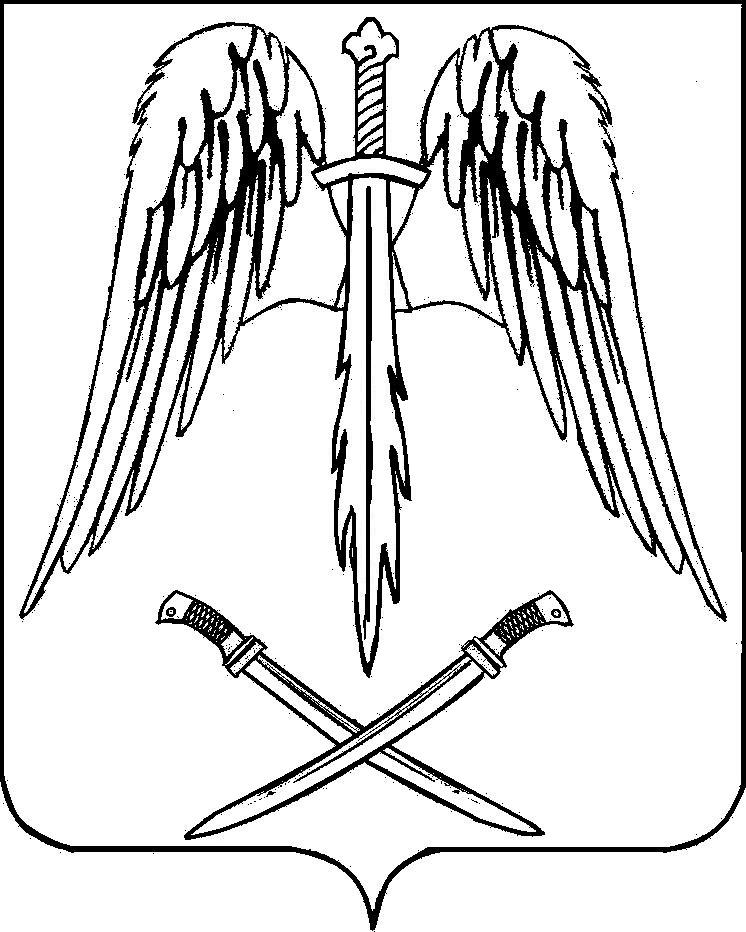 ПОСТАНОВЛЕНИЕАДМИНИСТРАЦИИ АРХАНГЕЛЬСКОГО СЕЛЬСКОГО ПОСЕЛЕНИЯТИХОРЕЦКОГО РАЙОНАот 30.12.2016                                                                               	     	№ 293станица АрхангельскаяО внесении изменений в постановление администрации Архангельского сельского поселения Тихорецкого района от 12 ноября 2014 года №223 «Об утверждении  муниципальной  программы Архангельского сельского поселения Тихорецкого района «Безопасность населения»  на 2015-2017 годы»В целях приведения в соответствие муниципальной программы Архангельского сельского поселения Тихорецкого района «Безопасность населения» на 2015-2017 годы, п о с т а н о в л я ю:            1.Внести в постановление администрации Архангельского сельского поселения Тихорецкого района от 12 ноября 2014 года №223 «Об утверждении  муниципальной  программы Архангельского сельского поселения Тихорецкого района «Безопасность населения»  на 2015-2017 годы» (с изменениями от 23.01.2015 года  №12, от 24.07.2015 года №144, от 18.11.2015 года №270, от 29.12.2015 года № 335, от 11.02.2016 года № 60, от 01.12.2016 года №259, от 30.12.2016 года № 293) изменения, изложив  приложения № 1-4 в новой редакции (прилагается).2.Общему отделу администрации Архангельского сельского поселения Тихорецкого района (Черемисина) разместить настоящее постановление на официальном сайте администрации Архангельского сельского поселения Тихорецкого района в информационно-телекоммуникационной сети «Интернет».3.Постановление вступает в силу со дня его обнародования. Глава Архангельского сельского поселения Тихорецкого района                                                           Е.М.Абашкин ПРИЛОЖЕНИЕУТВЕРЖДЕНАпостановлением администрацииАрхангельского сельского поселенияТихорецкого районаот 12.11.2014  № 223(в редакции постановленияот  23.01.2015  № 12)(в редакции постановленияот  24.07.2015  № 144)(в редакции постановленияот  18.11.2015  № 270)(в редакции постановленияот 29.12.2015 № 335)(в редакции постановленияот 11.02.2016 № 60)(в редакции постановленияот 01.12.2016 № 259)(в редакции постановленияот 30.12.2016 № 293)»МУНИЦИПАЛЬНАЯ ПРОГРАММА АРХАНГЕЛЬСКОГО СЕЛЬСКОГО ПОСЕЛЕНИЯ ТИХОРЕЦКОГО РАЙОНА«Безопасность населения» на 2015 - 2017 годыПАСПОРТ муниципальной программы Архангельского сельского поселения Тихорецкого района«Безопасность населения»  на 2015-2017 годы1.Характеристика текущего состояния и прогноз развития соответствующей сферы реализации муниципальной программы      Отбор проблем для программной разработки их решения определяется социально-экономической остротой вопросов обеспечения безопасности граждан и противодействия преступным проявлениям.Программно-целевой подход необходим для того, чтобы в рамках Программы сконцентрировать имеющиеся возможности и ресурсы на решении ключевых проблем в правоохранительной сфере, сфере предотвращения чрезвычайных ситуаций и пожаров, предупреждения проявлений терроризма и экстремизма, противодействия коррупции и профилактики наркомании. Обеспечить сбалансированность и последовательность решения стоящих задач, запустить механизмы развития системы профилактики правонарушений, пожаров, проявлений терроризма и экстремизма, коррупции и наркомании.      Роль администрации Архангельского сельского поселения Тихорецкого района состоит в объединении интересов и усилий правоохранительных органов, органов исполнительной власти и общественности. Основная системная проблема в области обеспечения правопорядка заключается в том, что усилия одних лишь правоохранительных органов не отвечают потребностям развития современного правового общества. Правоохранители не в состоянии самостоятельно устранить причины и условия, способствующие совершению преступлений и правонарушений, устранить пробелы воспитательного и нравственного характера и многое другое, ухудшающее криминогенную обстановку.      В обществе сохраняется крайняя озабоченность состоянием правопорядка, при этом определенная часть жителей не в полной мере доверяет правоохранительным органам, защищающим интересы граждан от преступных посягательств.      Настоящая Программа подготовлена на основе предложений правоохранительных и контролирующих органов. Программа отражает стратегию правоохранительной деятельности по приоритетным направлениям борьбы с преступностью и содержит меры, осуществление которых позволит обеспечить достижение целей и решение основных задач Программы. 2.Цели, задачи и целевые показатели, сроки реализации муниципальной программы2.1. Основные цели Программы:- создание эффективной системы профилактики правонарушений;- укрепление правопорядка и повышение уровня общественной безопасности;- снижение уровня наркомании среди населения Архангельского сельского поселения Тихорецкого района;- создание эффективной системы противодействия коррупции;-противопожарная безопасность населения. - организация рейдовых мероприятий по реализации закона №1539Задачи Программы:- защита жизни и здоровья граждан, их прав и свобод;- повышение эффективности охраны общественного порядка и обеспечения общественной безопасности;- выявление и ликвидация причин и условий, способствующих распространению наркомании, незаконному обороту наркотических и                       сильнодействующих веществ;- повышение уровня антитеррористической защиты населения, недопущение проявлений политического, этнического и религиозного экстремизма;- выявление и пресечение коррупционных связей, причин и условий возникновения коррупции;- обеспечение экономической безопасности, создание условий для интенсивного экономического развития субъектов всех форм собственности;- объединение усилий органов местного самоуправления, правоохранительных и контролирующих органов в борьбе с преступностью и профилактике                       правонарушений;- привлечение негосударственных организаций, общественных объединений и граждан к укреплению правопорядка 2.2Задачами Программы являются:Защита жизни и здоровья населения, имущества предприятий, организаций, учреждений, физических и юридических лиц, охраны окружающей среды. Создание системы защиты населения и территории от чрезвычайных ситуаций природного и техногенного характера, укрепление пожарной безопасности и безопасности людей на водных объектах, обеспечение санитарно-эпидемиологического благополучия населения, пожарной безопасности в границах населенных пунктов сельского поселения и определение расходов на мероприятия программы3- показатели рассчитываются прямым счётомОбщий срок реализации муниципальной программы - 2015 - 2017 годы, в том числе:подпрограмма «Мероприятия по снижению риска и смягчению последствий чрезвычайных ситуаций природного и техногенного характера (в том числе расходы, связанные с ликвидацией АЧС)» на 2015-2017 годы;          подпрограмма «Противопожарные мероприятия» на 2015-2017 годы;          подпрограмма «Мероприятия по предупреждению и минимизации последствий проявлений терроризма и экстремизма, противодействию коррупции, укреплению правопорядка и профилактике правонарушений» на 2015-2017 годы;подпрограмма «Мероприятия по профилактике наркомании» на 2015-2017 годы.3.Перечень и краткое описание подпрограмм Муниципальная программа включает 4 подпрограммы, содержащих взаимоувязанные по целям, срокам и ресурсному обеспечению мероприятия.            Подпрограмма «Мероприятия по снижению риска и смягчению последствий чрезвычайных ситуаций природного и техногенного характера(в том числе расходы, связанные с ликвидацией АЧС)» на 2015-2017 годы. В рамках подпрограммы планируется пропаганда знаний в области защиты населения и территорий от чрезвычайных ситуаций, создание системы защиты населения.            Подпрограмма «Противопожарные мероприятия» на 2015-2017 годы. В рамках подпрограммы планируется  обеспечить население, организации и территорию поселения первичными средства пожарной безопасности. Обеспечить выполнение правил пожарной безопасности.            Подпрограмма «Мероприятия по предупреждению и минимизации последствий проявлений терроризма и экстремизма, противодействию коррупции, укреплению правопорядка и профилактике правонарушений» на 2015-2017 годы направлена на укрепление правопорядка в поселении, исключение проявление коррупции.            Подпрограмма«Мероприятия по профилактике наркомании» на 2015-2017 годы направлена на профилактику наркомании в поселении.4.Обоснование ресурсного обеспечения муниципальной программы «Безопасность населения»  на 2015-2017 годыПотребность в финансовых ресурсах на реализацию программных мероприятий определена на основе данных экономических обоснований, расчетов затрат на проведение мероприятий, действовавших в 2014 году.           Объемы ассигнований из местного бюджета, направляемых на финансирование мероприятий муниципальной программы, подлежат ежегодному уточнению при принятии решения Совета Архангельскогосельского поселения Тихорецкого района о местном бюджете на очередной финансовый год.5.Методика оценки эффективности реализации муниципальной программыМетодика оценки эффективности реализации муниципальной программы основывается на принципе сопоставления фактически достигнутых значений целевых показателей с их плановыми значениями по результатам отчетного года и проводится в соответствии с постановлением администрации Архангельского сельского поселения Тихорецкого района от 11 сентября 2014 года №161 «Об утверждении Порядка принятия решения о разработке, формирования, реализации и оценки эффективности реализации муниципальных программ администрации Архангельского сельского поселения Тихорецкого района».6.Механизм реализации муниципальной программы и контроль за ее выполнениемТекущее управление муниципальной программой осуществляет ее координатор, который:обеспечивает разработку муниципальной программы, ее согласование с участниками муниципальной программы;формирует структуру муниципальной программы и перечень участников муниципальной программы;организует реализацию муниципальной программы, координацию деятельности участников муниципальной программы;принимает решение о необходимости внесения в установленном порядке изменений в муниципальную программу;несет ответственность за достижение целевых показателей муниципальной программы;осуществляет подготовку предложений по объемам и источникам финансирования реализации муниципальной программы;разрабатывает формы отчетности, необходимые для осуществления контроля за выполнением муниципальной программы, устанавливает сроки их предоставления;проводит мониторинг реализации муниципальной программы и анализ отчетности, представляемой участниками муниципальной программы;ежегодно проводит оценку эффективности реализации муниципальной программы;готовит ежегодный доклад о ходе реализации муниципальной программы и оценке эффективности ее реализации;организует информационную и разъяснительную работу, направленную на освещение целей и задач муниципальной программы на официальном сайте;размещает информацию о ходе реализации и достигнутых результатах муниципальной программы на официальном сайте;осуществляет иные полномочия, установленные муниципальной программой.Текущее управление подпрограммой осуществляет ее координатор, который:обеспечивает разработку и реализацию подпрограммы;организует работу по достижению целевых показателей подпрограммы;представляет координатору муниципальной программы отчетность о реализации подпрограммы, а также информацию, необходимую для проведения оценки эффективности реализации муниципальной программы, мониторинга ее реализации и подготовки доклада о ходе реализации муниципальной программы;осуществляет иные полномочия, установленные муниципальной программой (подпрограммой).Координатор муниципальной программы ежеквартально, до 20-го числа месяца, следующего за отчетным кварталом, представляет специалисту, выполняющему финансово-экономические функции, заполненные отчетные формы мониторинга реализации муниципальной программы.Координатор муниципальной программы ежегодно, до 15 февраля года, следующего за отчетным годом, направляет специалисту, выполняющему финансово-экономические функции, доклад о ходе реализации муниципальной программы.Координатор муниципальной программы обеспечивает достоверность данных, представляемых в рамках мониторинга реализации муниципальной программы.Текущее управление подпрограммой осуществляет ее координатор, который:обеспечивает разработку и реализацию подпрограммы;организует работу по достижению целевых показателей подпрограммы;представляет координатору муниципальной программы отчетность о реализации подпрограммы, а также информацию, необходимую для проведения оценки эффективности реализации муниципальной программы, мониторинга ее реализации и подготовки доклада о ходе реализации муниципальной программы;осуществляет иные полномочия, установленные муниципальной программой (подпрограммой).Координатор подпрограмм ежегодно в сроки, установленные координатором муниципальной программы, представляет в его адрес в рамках компетенции информацию, необходимую для формирования доклада о ходе реализации муниципальной программы.Механизм реализации подпрограммы предусматривает:закупку товаров, работ, услуг для государственных нужд за счет средств местного бюджета в соответствии с действующим законодательством, регулирующим закупку товаров, работ, услуг для обеспечения государственных и муниципальных нужд.Заместитель главы Архангельского сельскогопоселения Тихорецкого района                                                  Н.А.БулатоваПРИЛОЖЕНИЕ 1к муниципальной программеАрхангельского сельскогопоселения Тихорецкого района«Безопасность населения»на 2015-2017 годыот 30.12.2016  № 293«ПРИЛОЖЕНИЕ 1к муниципальной программеАрхангельского сельскогопоселения Тихорецкого района«Безопасность населения»на 2015-2017 годыот 12.11.2014  № 223(в редакции постановленияот  23.01.2015  № 12)(в редакции постановленияот 24.07.2015  № 144)(в редакции постановленияот 18.11.2015  № 270)(в редакции постановленияот 29.12.2015 № 335)(в редакции постановленияот 11.02.2016 № 60)(в редакции постановленияот 01.12.2016 № 259)(в редакции постановленияот 30.12.2016 № 293)»ПАСПОРТ подпрограммы Архангельского сельского поселения Тихорецкого района          «Мероприятия по снижению риска и смягчению последствий чрезвычайных ситуаций природного и техногенного характера (в том числе расходы, связанные с ликвидацией АЧС)» на 2015-2017 годыКоординатор подпрограммы       	Администрация Архангельского  сельского поселения Тихорецкого района  Участники подпрограммы            не предусмотреноЦель подпрограммы	                   пропаганда знаний в области защиты                                                            населения и территорий от чрезвычайных                                                           ситуаций, предупреждения и ликвидации                                                             чрезвычайных ситуаций и безопасности                                                            людей на водных объектахЗадачи подпрограммы	комплекс мероприятий обеспечивающих создание системы  защиты населения и территорий от  чрезвычайных ситуаций  природного и техногенного характера,  безопасности людей на водных объектах, обеспечения санитарноэпидемиологического благополучия населения, в границах населенных пунктов сельского поселения Перечень целевых показателей	Предотвратить воздействие  подпрограммы                                  на людей опасных факторов  и обеспечить их безопасность.	Обеспечить защиту населения и территорий от  чрезвычайных ситуаций  природного и техногенного характера, безопасность людей на водных объектах, обеспечение санитарно-эпидемиологического благополучия населения.   Сроки реализации подпрограммы 2015-2017 годыОбъемы бюджетных	общий объем финансирования подпрограммы      ассигнований подпрограммы         на 2015 - 2017 годы за счет средств местного бюджета составляет                         960,3 тыс. рублей, в том числе на:	                                    2015 год -  625,3 тыс. рублей;                                            2016 год – 135,0 тыс. рублей;                                            2017 год - 200,0 тыс. рублей;1.Характеристика текущего состояния и прогноз развития соответствующей сферы социально-экономического развития            Одним из направлений реализации подпрограммы является предупреждение развития и ликвидация последствий чрезвычайных ситуаций, стихийных бедствий.            В последнее время происходит усиление взаимовлияния природных и техногенных опасностей. Проблема их взаимодействия - одна из самых мало разработанных в мировой практике. Актуальна она и для Архангельского сельского поселения Тихорецкого района. В условиях сохранения высокого уровня угрозы природного и техногенного характера, негативных последствий чрезвычайных ситуаций для устойчивого социально-экономического развития Архангельского сельского поселения Тихорецкого района одним из важных элементов обеспечения национальной безопасности России является повышение защиты населения, территорий и потенциально опасных объектов.            Стихийные бедствия, связанные с опасными природными явлениями, и техногенные аварии являются основными источниками чрезвычайных ситуаций и представляют существенную угрозу для безопасности граждан, экономики поселения и, как следствие, для устойчивого развития и национальной безопасности Архангельского сельского поселения Тихорецкого района.            К стихийным бедствиям, наносящим значительный ущерб экономике поселения, относятся сильные ветры и ливни, смерчи, град, ураган, оледенение, а также интенсивное выпадение мокрого снега и гололед.             Важно не просто констатировать сложные ситуации, а научиться предотвращать их, своевременно прогнозировать возникновение чрезвычайных ситуаций, иметь современную систему управления силами и средствами в чрезвычайных ситуациях, своевременно доводить информацию об угрозе возникновения или возникновения чрезвычайных ситуаций до органов исполнительной власти и населения. Создать запас материальных средств для ликвидации чрезвычайных ситуаций природного и техногенного характера, а также при ведении или вследствие ведения военных действий.Опыт работы по предупреждению чрезвычайных ситуаций и ликвидации последствий стихийных бедствий, аварий и катастроф свидетельствует о том, что решение задач по снижению риска их возникновения и величины ущерба экономике и экологии, уменьшению числа жертв среди населения во многом зависит от уровня подготовки и обучения всех категорий населения в области гражданской обороны, защиты от чрезвычайных ситуаций природного и техногенного характера и пожарной безопасности, в том числе руководящего состава и специалистов гражданской обороны.2. Цели, задачи и целевые показатели достижений целей и решения задач, сроки и этапы реализации подпрограммы Цель подпрограммы:предупреждение чрезвычайных ситуаций, стихийных бедствий, эпидемий и ликвидации их последствий;снижение размера ущерба и потерь от чрезвычайных ситуацийДля достижения этих целей предусматривается решение следующих задач:организация и осуществление мероприятий по гражданской обороне, защите населения и территории Архангельского сельского поселения Тихорецкого района, включая поддержку в состоянии постоянной готовности к использованию систем оповещения населения об опасности, объектов гражданской обороны, создание и содержание в целях гражданской обороны запасов материально-технических, продовольственных, медицинских и иных средств;подготовка и содержание в готовности необходимых сил и средств для защиты населения и территорий от чрезвычайных ситуаций, обучение населения способам защиты и действиям в указанных ситуациях;сбор и обмен информацией в области защиты населения и территорий от чрезвычайных ситуаций, своевременное оповещение и информирование населения, в том числе с использованием специализированных технических средств оповещения и информирования населения в местах массового пребывания людей, об угрозе возникновения или о возникновении чрезвычайных ситуаций;организация и проведение аварийно-спасательных и других неотложных работ при чрезвычайных ситуациях, а также поддержание общественного порядка в ходе их проведения;финансирование мероприятий в области защиты населения и территорий от чрезвычайных ситуаций;создание резервов финансовых и материальных ресурсов для ликвидации чрезвычайных ситуаций;содействие устойчивому функционированию организаций в чрезвычайных ситуациях;подготовка и обучение всех категорий населения в области гражданской обороны, защиты от чрезвычайных ситуаций природного и техногенного характера и пожарной безопасности;обеспечение своевременной выплаты межбюджетных трансфертов муниципальному образованию Тихорецкий района  на осуществление полномочий в целях решения вопроса местного значения по созданию, содержанию и организации деятельности аварийно-спасательных служб и (или) аварийно-спасательных формирований на территории поселения;создание, хранение, восполнение и освежение резерва материальных ресурсов Архангельского сельского поселения Тихорецкого района  для ликвидации чрезвычайных ситуаций природного и техногенного характера;повышение квалификации ответственных специалистов администрации  по чрезвычайным ситуациям;переподготовка и повышение квалификации глав местных администраций, руководителей организаций, ответственных специалистов по гражданской обороне;пропаганда знаний в области гражданской обороны, защиты от чрезвычайных ситуаций природного и техногенного характера, пожарной безопасности.3- показатели рассчитываются прямым счётомСрок реализации подпрограммы: 2015 - 2017 годы.3.ПЕРЕЧЕНЬмероприятий подпрограммы «Мероприятия по снижению риска и смягчению последствий чрезвычайных ситуаций природного и техногенного характера (в том числе расходы, связанные с ликвидацией АЧС)» на 2015-2017 годы	4. Обоснование ресурсного обеспечения подпрограммыРеализация подпрограммы предусматривается за счет средств бюджета Архангельского сельского поселения Тихорецкого района.  Объем финансирования подпрограммы из средств бюджета Архангельского сельского поселения тихорецкого района составит 960,3 тыс. рублей, в том числе:2015 год – 625,3 тыс. рублей2016 год –  135,0 тыс. рублей2017 год – 200,0 тыс. рублейВ ходе реализации подпрограммы отдельные мероприятия и объемы их финансирования могут корректироваться на основе анализа полученных результатов.5.Механизм реализации подпрограммыТекущее управление подпрограммой осуществляет координатор подпрограммы – администрация Архангельского сельского поселения Тихорецкого района. Координатор подпрограммы:обеспечивает разработку и реализацию подпрограммы;организует работу по достижению целевых показателей подпрограммы;представляет координатору муниципальной программы отчетность о реализации подпрограммы, а также информацию, необходимую для проведения оценки эффективности реализации муниципальной программы, мониторинга ее реализации и подготовки доклада о ходе реализации муниципальной программы;осуществляет иные полномочия, установленные муниципальной программой (подпрограммой).Механизм реализации подпрограммы предусматривает:закупку товаров, работ, услуг для муниципальных нужд за счет средств бюджета Архангельского сельского поселения Тихорецкого района в соответствии с действующим законодательством, регулирующим закупку товаров, работ, услуг для обеспечения государственных и муниципальных нужд.           Методика оценки эффективности реализации мероприятий подпрограммы основывается на принципе сопоставления фактически достигнутых значений целевых показателей с их плановыми значениями по результатам отчетного года.Заместитель главы Архангельского сельскогопоселения Тихорецкого района                                                               Н.А.БулатоваПРИЛОЖЕНИЕ 2к муниципальной программеАрхангельского сельскогопоселения Тихорецкого района«Безопасность населения»на 2015-2017 годыот 30.12.2016  № 293«ПРИЛОЖЕНИЕ 2к муниципальной программеАрхангельского сельскогопоселения Тихорецкого района«Безопасность населения»на 2015-2017 годыот 12.11.2014  № 223(в редакции постановленияот  23.01.2015  № 12)(в редакции постановленияот  24.07.2015  № 144)(в редакции постановленияот  18.11.2015  № 270)(в редакции постановленияот 29.12.2015 № 335)(в редакции постановленияот 11.02.2016 № 60)(в редакции постановленияот 01.12.2016 № 259)(в редакции постановленияот 30.12.2016 № 293)»ПАСПОРТПодпрограммы Архангельского сельского поселения Тихорецкого района «Противопожарные мероприятия» на 2015-2017 годыКоординатор подпрограммы       	Администрация Архангельского  сельского поселения Тихорецкого района  Участники подпрограммы             не предусмотреноЦель подпрограммыОбеспечение первичных мер пожарной безопасности на территории Архангельского сельского поселения в целях защиты жизни и здоровья населения, имущества предприятий, организаций, учреждений, физических и юридических лиц, охраны окружающей средыЗадачи подпрограммы	комплекс мероприятий обеспечивающих создание системы  защиты населения и территорий от  пожаровПеречень целевых показателей      Предотвратить воздействие  на людей опасныхподпрограммы                                 факторов  и обеспечить их безопасностьСроки реализации подпрограммы                             2015-2017 годыОбъемы бюджетных	общий объем финансирования подпрограммы      ассигнований подпрограммы       за счет средств местного бюджета составляет:                                                         98,6 тыс. рублей, в том числе:                                                         2015 год-31,0 тыс.рублей;                                                         2016 год-32,6тыс.рублей;                                                         2017 год- 35,0тыс.рублей.1.Характеристика текущего состояния и прогноз развития соответствующей сферы социально-экономического развития          Обеспечение необходимого уровня пожарной безопасности и минимизация потерь вследствие пожаров являются важными факторами устойчивого социально-экономического Архангельского сельского поселения Тихорецкого района.           В соответствии со статьей 18 Федерального закона от 21 декабря 1994 года N 69-ФЗ "О пожарной безопасности" к полномочиям органов местного самоуправления поселений и городских округов по обеспечению первичных мер пожарной безопасности в границах сельских населенных пунктов относятся:           создание условий для участия граждан в обеспечении первичных мер пожарной безопасности в иных формах;           создание в целях пожаротушения условий для забора в любое время года воды из источников наружного водоснабжения, расположенных в сельских населенных пунктах и на прилегающих к ним территориях;           оснащение территорий общего пользования первичными средствами тушения пожаров и противопожарным инвентарем;          организация и принятие мер по оповещению населения и подразделений Государственной противопожарной службы о пожаре;          принятие мер по локализации пожара и спасению людей и имущества до прибытия подразделений Государственной противопожарной службы;          включение мероприятий по обеспечению пожарной безопасности в планы, схемы и программы развития территорий поселений и городских округов;          оказание содействия органам государственной власти субъектов Российской Федерации в информировании населения о мерах пожарной безопасности, в том числе посредством организации и проведения собраний населения;          установление особого противопожарного режима в случае повышения пожарной опасности.              Анализ проводимых мероприятий в области пожарной безопасности в целом свидетельствует о недостаточной координации, необходимой для развития сил и средств обнаружения и тушения пожаров. Недостаточное информационное, техническое и технологическое обеспечение служб экстренного реагирования не позволяет обеспечить устойчивое снижение основных показателей риска пожаров для населения, территорий и конкретных объектов.             Важнейший показатель эффективности действий пожарной охраны -время оперативного реагирования (с момента сообщения о пожаре до его локализации и ликвидации). Его сокращение непосредственно влияет на последствия пожара (сокращение числа погибших, пострадавших, а также уменьшение материального ущерба), а это связано со строительством новых пожарных депо, увеличением численности краевых подразделений пожарной охраны.             В Архангельском сельском поселении Тихорецкого района не все социально значимые объекты оснащены системами пожарной безопасности.             Подпрограмма обусловлена необходимостью обеспечения первичных мер пожарной безопасности на территории Архангельского сельского поселения в целях защиты жизни и здоровья населения, имущества предприятий, организаций, учреждений, физических и юридических лиц, охраны окружающей среды.            Подпрограммой предусмотрено обеспечение выполнения требований пожарной безопасности, предписаний инспекторов по пожарному надзору.2. Цели, задачи и целевые показатели достижений целей и решения задач, сроки и этапы реализации подпрограммы Цель подпрограммы: обеспечение требований пожарной безопасности, предписаний инспекторов по пожарному надзору, создание безопасных, противопожарных условий в населенных пунктах Архангельского сельского поселения Тихорецкого района.Для достижения этих целей предусматривается решение следующих задач:          обеспечение первичных мер пожарной безопасности на территории Архангельского сельского поселения Тихорецкого района в целях защиты жизни и здоровья населения, имущества предприятий, организаций, учреждений, физических  и юридических лиц, охраны окружающей среды.3- показатели рассчитываются прямым счётомСрок реализации подпрограммы: 2015 - 2017 годы.3.ПЕРЕЧЕНЬмероприятий подпрограммы «Противопожарные мероприятия» на 2015-2017 годы4. Обоснование ресурсного обеспечения подпрограммыРеализация подпрограммы предусматривается за счет средств бюджета Архангельского сельского поселения Тихорецкого района.  Объем финансирования подпрограммы из средств бюджета Архангельского сельского поселения Тихорецкого района составит 98,6 тыс. рублей, в том числе:2015 год – 31,0 тыс. рублей2016 год – 32,6 тыс. рублей2017 год – 35,0 тыс. рублейВ ходе реализации подпрограммы отдельные мероприятия и объемы их финансирования могут корректироваться на основе анализа полученных результатов.5.Механизм реализации подпрограммыТекущее управление подпрограммой осуществляет координатор подпрограммы – администрация Архангельского сельского поселения Тихорецкого района. Координатор подпрограммы:обеспечивает разработку и реализацию подпрограммы;организует работу по достижению целевых показателей подпрограммы;представляет координатору муниципальной программы отчетность о реализации подпрограммы, а также информацию, необходимую для проведения оценки эффективности реализации муниципальной программы, мониторинга ее реализации и подготовки доклада о ходе реализации муниципальной программы;осуществляет иные полномочия, установленные муниципальной программой (подпрограммой).Механизм реализации подпрограммы предусматривает:закупку товаров, работ, услуг для муниципальных нужд за счет средств бюджета Архангельского сельского поселения Тихорецкого района в соответствии с действующим законодательством, регулирующим закупку товаров, работ, услуг для обеспечения государственных и муниципальных нужд.           Методика оценки эффективности реализации мероприятий подпрограммы основывается на принципе сопоставления фактически достигнутых значений целевых показателей с их плановыми значениями по результатам отчетного года.Заместитель главы Архангельского сельскогопоселения Тихорецкого района                                                            Н.А.БулатоваПРИЛОЖЕНИЕ 3к муниципальной программеАрхангельского сельскогопоселения Тихорецкого района«Безопасность населения»на 2015-2017 годыот 30.12.2016 № 293«ПРИЛОЖЕНИЕ 3к муниципальной программеАрхангельского сельскогопоселения Тихорецкого района«Безопасность населения»на 2015-2017 годыот 12.11.2014  № 223(в редакции постановленияот  23.01.2015  № 12)(в редакции постановленияот  24.07.2015  № 144)(в редакции постановленияот  18.11.2015  № 270)»(в редакции постановленияот  29.12.2015  № 335)(в редакции постановленияот  11.02.2016  № 60)(в редакции постановленияот  01.12.2016  № 259)(в редакции постановленияот  30.12.2016  № 293)»ПАСПОРТ Подпрограммы Архангельского сельского поселения Тихорецкого района «Мероприятия по предупреждению и минимизации последствий проявлений терроризма и экстремизма, противодействию коррупции, укреплению правопорядка и профилактике правонарушений» на 2015-2017 годыКоординатор подпрограммы       	Администрация Архангельского  сельского поселения Тихорецкого района  Участники подпрограммы             не предусмотреноЦель подпрограммы                        Создание эффективной системы                                                            профилактики правонарушений, укрепление                                                            правопорядка и повышение уровня                                                              общественной безопасности, создание                 	эффективной системы противодействия коррупцииЗадачи подпрограммы	защита жизни и здоровья граждан, их прав и свобод, повышение эффективности охраны общественного порядка и обеспечения общественной безопасности, повышение уровня антитеррористической защиты населения, недопущение проявлений политического, этнического и религиозного экстремизма. Объединение усилий органов местного самоуправления поселения, правоохранительных и контролирующих органов в борьбе с преступностью и профилактике правонарушений, привлечение общественных объединений и граждан к укреплению правопорядка Перечень целевых показателейподпрограммы                                   снижение уровня преступности в поселенииСроки реализации подпрограммы                                 2015-2017 годыОбъемы бюджетныхассигнований подпрограммы       общий объем финансирования подпрограммы                                                               за счет средств местного бюджета составляет:                                                         31,7 тыс. рублей, в том числе:                                                         2015 год-2,7 тыс. рублей;                                                         2016 год-19,0 тыс. рублей;                                                         2017 год-10,0 тыс. рублей.1.Характеристика текущего состояния и прогноз развития соответствующей сферы социально-экономического развитияВ последние годы в Российской Федерации происходит радикальный пересмотр многих вопросов, связанных с ролью государства, поскольку именно от эффективности государственной власти во многом зависят состояние экономики, перспективы развития и положение страны в мировом сообществе.          Решение существующих экономических и социальных проблем невозможно без укрепления и создания эффективного государства.          Перед администрацией Архангельского сельского поселения Тихорецкого района стоит целый ряд задачпо укреплению правопорядка, профилактике правонарушений и усилению борьбы с преступностью в Архангельском сельском поселении Тихорецкого района, имеющих стратегическое значение, решение которых предусматривается подпрограммой          Система программных мероприятий включает мероприятия целевых программ, сгруппированных с учетом их функциональной однородности и взаимосвязанности.          Мероприятия подпрограммы реализуются исходя из стратегических целей, тактических задач, а также разработанных и принятых в целях их развития проектов и программ отраслей социальной сферы и реального сектора экономики поселения.         В этой связи, конкурентоспособность Архангельского сельского поселения Тихорецкого района определяется в том числе: высокой степенью общественной безопасности, функционированием эффективной системы  профилактики правонарушений  и способностью оперативно решать правоохранительные мероприятия различной степени сложности,  наличием стабильных условий  для безопасного проживания населения и законного развития бизнеса.         Исходя из стратегии социально-экономического развития России, приоритетов обозначенных Президентом Российской Федерации, в современных условиях основными направлениями деятельности правоохранительных органов являются:-повышение эффективности оперативно-розыскных мероприятий, качества расследования уголовных дел, недопущение нарушений законности, уголовно-процессуальных норм, ущемления прав и свобод граждан;-контроль за использованием денежных средств выделяемых государством на поддержку отечественной  банковской системы, реального экономического сектора - машиностроения, сельского хозяйства, крупных предприятий и т.п.;-координация усилий по выявлению и предотвращению преступных деяний, связанных с финансовым кризисом, исключение условий  для передела рынков, активов и сфер влияния;-устранение административных препятствий для развития малого бизнеса;-мониторинг правоприменительной практики, принятие оперативных мер, в т.ч. упреждающего характера по вопросам эффективной  защиты банковской системы, граждан от посягательств на их собственность;-координация усилий правоохранительных органов, органов исполнительной власти и органов местного самоуправления по вопросам оздоровления оперативной обстановки, выделение и решение  приоритетных задач;-борьба с коррупцией;-развитие профилактики, ее системность и адресность, исключение негативных условий, способствующих социальной напряженности, в том числе связанных с трудностями на рынке труда и в финансовой сфере;-объединение усилий правоохранительных органов, общественных организаций и объединений, правозащитных структур, СМИ в вопросах повышения правовой культуры населения, преодолению правового нигилизма в обществе и формированию законопослушного поведения;-создание надлежащих условий для работы правоохранительных органов, в том числе совершенствование материально-технической составляющей их деятельности, развитие компьютерных систем, средств связи, оснащение помещениями, транспортом, решение социальных вопросов сотрудников, служба которых связана с обеспечением национальной безопасности и правоохранительной деятельностью.         Активизация деятельности правоохранительных органов позволила в определенной мере стабилизировать криминогенную обстановкуна территории Архангельского сельского поселения Тихорецкого района.Отбор проблем для программной разработки их решения определяется социально-экономической остротой вопросов обеспечения безопасности граждан и противодействия преступным проявлениям, их межотраслевым и межведомственным характером.         Программно-целевой подход необходим для того, чтобы сконцентрировать в рамках Программы имеющиеся возможности и ресурсы  на решении ключевых проблем в правоохранительной сфере, обеспечить сбалансированность и последовательность решения стоящих задач, запустить механизмы развития системы профилактики правонарушений.          Роль администрации Архангельского сельского поселения Тихорецкого района состоит в объединении интересов и усилий правоохранительных органов, органов исполнительной власти и общественности  с общенациональными приоритетами развития правового государства, краткосрочных тактических приоритетов со стратегическими долгосрочными перспективами.          Основная системная проблема в области обеспечения правопорядка  заключается в том, что усилия одних лишь правоохранительных органов не отвечают потребностям развития современного правового общества. Правоохранители не в состоянии самостоятельно устранить причины и условия, способствующие совершению преступлений и правонарушений, снять социальную напряженность, возникающую в обществе в связи с развитием экономики, устранить пробелы воспитательного и нравственного характера и многое другое негативно влияющее на криминогенную обстановку.         Основанные на административных, запретительных и иных формах деятельности меры, принимаемые правоохранительными органами зачастую имеют низкую восприимчивость в обществе.         При отсутствии программной поддержки в правоохранительной сфере  и непринятии решительных мер противодействия преступности, криминогенная обстановка претерпит негативные изменения         Как следствие, при негативном развитии ситуации возрастет недовольство населения результатами борьбы с преступностью, у людей возникнут сомнения в способности государства эффективно обеспечивать их защиту от противоправных посягательств.Кроме того, с учетом динамики количества потерпевших от противоправных деяний и имущественного вреда, наносимого действиями преступников, прогнозируется как увеличение количества жертв преступников, так и наносимого ими ущерба.         В обществе сохраняется крайняя озабоченность состоянием правопорядка, о чем свидетельствуют проводимые опросы населения, при этом определенная часть жителей поселения не в полной мере доверяет  правоохранительным органам, защищающим  интересы граждан от преступных посягательств.          Учитывая сложность и многообразие факторов, влияющих на состояние и динамику преступности, кардинальное улучшение криминогенной ситуации на территории  сельского поселения  может быть достигнуто только на основе серьезной поддержки правоохранительной деятельности путем выделения дополнительных ассигнований на эти цели, и широкого вовлечения в борьбу с преступностью общественных объединений и граждан.2. Цели и задачи, сроки и этапы реализации подпрограммыОсновные цели подпрограммы — создание эффективной системы профилактики правонарушений, укрепление правопорядка и повышение уровня общественной безопасности, создание эффективной системы противодействия коррупции.         Задачи подпрограммы:         защита жизни и здоровья граждан, их прав и свобод;         повышение эффективности охраны общественного порядка и обеспечения общественной безопасности;         повышение уровня антитеррористической защиты населения, недопущение проявлений политического, этнического и религиозного экстремизма;         обеспечение экономической безопасности Архангельского сельского поселения Тихорецкого района, создание условий для интенсивного экономического развития субъектов всех форм собственности;         объединение усилий администрации сельского поселения, правоохранительных и контролирующих органов в борьбе с преступностью и профилактике правонарушений;совершенствование правовой базы правоохранительной деятельности;         проведение мероприятий по подготовке и переподготовке кадров, участвующих в пропаганде здорового образа жизни и профилактике правонарушений, наркомании;         совершенствование материально-технической базы профилактической деятельности и охраны общественного порядка;         привлечение  общественных объединений и граждан к укреплению правопорядка.         Реализацию подпрограммы предполагается  осуществить в 2015-2017 годах. 3.Обоснование ресурсного обеспечения подпрограммыМероприятия подпрограммы финансируются за счет средств бюджета      Архангельского сельского поселения Тихорецкого района, 31,7 тыс. рублей, в том числе:         2015 – 2,7 тыс. рублей;         2016 – 19,0 тыс.рублей;2017- 10,0 тыс.рублей.4. Оценка социально-экономической эффективности подпрограммыРеализация комплекса мер по профилактике правонарушений и девиантного поведения,  что повлечет за собой снижение количества ситуационных преступлений, в основном совершаемых на фоне межличностных конфликтов и бытовой почве.         Осуществление скоординированных мер по усилению охраны общественного порядка, вовлечению в этот процесс общественных организаций и граждан  позволят остановить рост уличной преступности и стабилизировать число преступлений, совершаемых в общественных местах.         В результате реализации мер по профилактике правонарушений, принятия соответствующих нормативных актов Архангельского сельского поселения Тихорецкого района планируется снизить уровень преступлений несовершеннолетних.         Эффективная реализация предусмотренных подпрограммой мер противодействия коррупции позволят защитить права и интересы граждан от произвола отдельных недобросовестных должностных лиц.          Таким образом, учитывая складывающиеся под влиянием реализации подпрограммы тенденции в развитии социально-демографической и экономической ситуации, а также криминогенных процессов, оперативная обстановка в Архангельском сельском поселении Тихорецкого района будет оставаться достаточно стабильной, будет достигнут ряд позитивных результатов в обеспечении общественной безопасности и профилактике правонарушений, защите законных прав и интересов граждан.5. Критерии выполнения подпрограммыКритерии, с помощью которых прямо или косвенно оценивается выполнение подпрограммы, приведены в настоящей таблице:6. Механизм реализации ПрограммыВ качестве общих принципов системы управления реализацией  подпрограммы, которые должны действовать как единая система, предлагаются следующие:- обеспечение правового, методического и информационного единства подпрограммы;         Реализация мероприятий, по которым предусмотрено финансирование  осуществляется на основе муниципальных контрактов (договоров) на поставку товаров, выполнение работ, оказание услуг для муниципальных нужд, заключаемых с исполнителями программных мероприятий.         Реализация подпрограммы обеспечивается наличием четкого механизма принятия следующих решений:-прекращения финансирования программного мероприятия в случае отсутствия конкретных показателей результативности или эффективности;-уточнение содержания программного мероприятия по результатам реализации.         Для оценки эффективности подпрограммы разработана  система критериев, отражающих конечный и непосредственный эффект реализации подпрограммы.         Содержание и объемы финансирования мероприятий, реализуемых подпрограммой могут уточняться на основе отчетов о выполнении программных мероприятий и оценки их эффективности.         Управление реализацией подпрограммы предусматривает:-выработку предложений по тематике и объемам финансирования мероприятий подпрограммы;-рассмотрение материалов о ходе реализации мероприятий подпрограммы;-организацию проверок выполнения программных мероприятий, целевого и эффективного использования выделяемых ресурсов и средств;-подготовку рекомендаций по более эффективной реализации программных мероприятий с учетом хода реализации подпрограммы и выделяемых ресурсов и средств;-выявление технических и организационных проблем в ходе реализации подпрограммы.Срок реализации подпрограммы: 2015 - 2017 годы.7.ПЕРЕЧЕНЬмероприятий подпрограммы «Мероприятия по предупреждению и минимизации последствий проявлений терроризма и экстремизма, противодействию коррупции, укреплению правопорядка и профилактике правонарушений» на 2015-2017 годыЗаместитель главы Архангельского сельскогопоселения Тихорецкого района                                                                                                                                       Н.А.БулатоваПРИЛОЖЕНИЕ 4к муниципальной программеАрхангельского сельскогопоселения Тихорецкого района«Безопасность населения»на 2015-2017 годыот 30.12.2016  № 293«ПРИЛОЖЕНИЕ 4к муниципальной программеАрхангельского сельскогопоселения Тихорецкого района«Безопасность населения»на 2015-2017 годыот 12.11.2014  № 223(в редакции постановленияот  23.01.2015  № 12)(в редакции постановленияот  24.07.2015  № 144)(в редакции постановленияот  18.11.2015  № 270)(в редакции постановленияот  29.12.2015  № 335)(в редакции постановленияот  11.02.2016  № 60)(в редакции постановленияот  01.12.2016  № 259)(в редакции постановленияот  30.12.2016  № 293)»ПАСПОРТ Подпрограммы Архангельского сельского поселения Тихорецкого района «Мероприятия по профилактике наркомании» на 2015-2017 годыКоординатор подпрограммы  Администрация Архангельского  сельского поселения Тихорецкого района  Участники подпрограммы             не предусмотреноЦель подпрограммы                          Меры по борьбе с наркоманией и                                                              токсикоманиейЗадачи подпрограммы	 защита жизни и здоровья граждан, снижение       уровня наркотизации населенияПеречень целевых показателей      снижение числа лиц, состоящих на учете заподпрограммы                                  употребление наркотиковСроки реализации подпрограммы                               2015-2017 годыОбъемы бюджетныхассигнований подпрограммы       общий объем финансирования подпрограммы                                                               за счет средств местного бюджета составляет:                                                         23,0 тыс. рублей, в том числе:                                                         2015 год-3,1 тыс. рублей;                                                         2016 год-9,9 тыс. рублей;                                                         2017 год-10,0 тыс. рублей.1. Оценка социально-экономической эффективности подпрограммыРеализация комплекса мер по профилактике правонарушений и девиантного поведения, меры по борьбе с наркоманией и токсикоманией позволят снизить уровень алкоголизации и наркотизации населения, что повлечет за собой снижение количества ситуационных преступлений, в основном совершаемых на фоне межличностных конфликтов и бытовой почве.         Осуществление скоординированных мер по усилению охраны общественного порядка, вовлечению в этот процесс общественных организаций и граждан  позволят остановить рост уличной преступности и стабилизировать число преступлений, совершаемых в общественных местах.         В результате реализации мер по профилактике правонарушений, принятия соответствующих нормативных актов Архангельского сельского поселения Тихорецкого района планируется снизить уровень преступлений несовершеннолетних.2.Задачи подпрограммы:         защита жизни и здоровья граждан, их прав и свобод;         повышение эффективности охраны общественного порядка и обеспечения общественной безопасности;         выявление и ликвидация причин и условий, способствующих распространению наркомании, незаконному обороту наркотических и сильнодействующих веществ;3. Критерии выполнения подпрограммыКритерии, с помощью которых прямо или косвенно оценивается выполнение подпрограммы, приведены в настоящей таблице:4.ПЕРЕЧЕНЬмероприятий подпрограммы «Мероприятия по профилактике наркомании» на 2015-2017 годыСрок реализации подпрограммы: 2015 - 2017 годы.5. Обоснование ресурсного обеспечения подпрограммыРеализация подпрограммы предусматривается за счет средств бюджета Архангельского сельского поселения Тихорецкого района.  Объем финансирования подпрограммы из средств бюджета Архангельского сельского поселения Тихорецкого района составит 23,0 тыс. рублей, в том числе:2015 год – 3,1 тыс. рублей2016 год – 9,9 тыс. рублей2017 год – 10,0 тыс. рублейВ ходе реализации подпрограммы отдельные мероприятия и объемы их финансирования могут корректироваться на основе анализа полученных результатов.6.Механизм реализации подпрограммыТекущее управление подпрограммой осуществляет координатор подпрограммы – администрация Архангельского сельского поселения Тихорецкого района. Координатор подпрограммы:обеспечивает разработку и реализацию подпрограммы;организует работу по достижению целевых показателей подпрограммы;представляет координатору муниципальной программы отчетность о реализации подпрограммы, а также информацию, необходимую для проведения оценки эффективности реализации муниципальной программы, мониторинга ее реализации и подготовки доклада о ходе реализации муниципальной программы;осуществляет иные полномочия, установленные муниципальной программой (подпрограммой).Механизм реализации подпрограммы предусматривает:закупку товаров, работ, услуг для муниципальных нужд за счет средств бюджета Архангельского сельского поселения Тихорецкого района в соответствии с действующим законодательством, регулирующим закупку товаров, работ, услуг для обеспечения государственных и муниципальных нужд.             Методика оценки эффективности реализации мероприятий подпрограммы основывается на принципе сопоставления фактически достигнутых значений целевых показателей с их плановыми значениями по результатам отчетного года.Заместитель главы Архангельского сельскогопоселения Тихорецкого района                                                               Н.А.БулатоваКоординатор муниципальной программыАдминистрация Архангельского сельского поселения Тихорецкого районаКоординатор подпрограммАдминистрация Архангельского сельского поселения Тихорецкого районаУчастники муниципальной программыНе предусмотреноПодпрограммы муниципальной программыподпрограмма «Мероприятия по снижению риска и смягчению последствий чрезвычайных ситуаций природного и техногенного характера(в том числе расходы, связанные с ликвидацией АЧС) (приложение №1); «Противопожарные мероприятия» (приложение №2); «Мероприятия по предупреждению и минимизации последствий проявлений терроризма и экстремизма, противодействию коррупции, укреплению правопорядка и профилактике правонарушений» (приложение №3); «Мероприятия по профилактике наркомании» (приложение №4).Ведомственные целевые программыне предусмотреныЦели муниципальной программыЦелевая программа предусматривает пропаганду знаний в области защиты населения и территорий от чрезвычайных ситуаций, предупреждения и ликвидации чрезвычайных ситуаций. Обеспечения пожарной безопасности и безопасности людей на водных объектах, предупреждение и минимизация проявлений терроризма и экстремизма, противодействие коррупции, укрепление правопорядка и предупреждение наркоманииЗадачи муниципальной программыЗащита жизни и здоровья населения, имущества предприятий, организаций, учреждений, физических и юридических лиц, охраны окружающей среды. Создание системы защиты населения и территории от чрезвычайных ситуаций природного и техногенного характера, укрепление пожарной безопасности и безопасности людей на водных объектах, обеспечение санитарно-эпидемиологического благополучия населения, пожарной безопасности в границах населенных пунктов сельского поселения и определение расходов на мероприятия программыПеречень целевых показателей муниципальной программыСнижение риска и смягчение последствий чрезвычайных ситуаций природного техногенного характера; снижение количества пожаров; снижение риска и минимизация последствий терроризма и экстремизма; отсутствие коррупции, снижение количества правонарушений; снижение численности наркозависимых граждан.сроки реализации муниципальной программы2015 - 2017 годыОбъемы бюджетных ассигнований муниципальной программыобъем финансирования муниципальной программы за счет средств местного     бюджета составляет  1113,6 тыс. рублей, в том числе на:2015 год -  662,1 тыс. рублей;2016 год -  196,5 тыс. рублей;2017 год -  255,0тыс. рублей№ п/пНаименование целевого показателяСтатус*ед. изм.Значение показателейЗначение показателейЗначение показателей№ п/пНаименование целевого показателяСтатус*ед. изм.2015 год2016 год2017 год12345671. «Безопасность населения»на 2015-2017 годы1. «Безопасность населения»на 2015-2017 годы1. «Безопасность населения»на 2015-2017 годы1. «Безопасность населения»на 2015-2017 годы1. «Безопасность населения»на 2015-2017 годы1. «Безопасность населения»на 2015-2017 годы1. «Безопасность населения»на 2015-2017 годы1.1своевременное реагирование на вызов (обращение)3%1001001001.2охват населения и организаций поселения техническими средствами оповещения об угрозе возникновения чрезвычайных ситуаций3%3040501.3увеличение степени оснащенности  противопожарным оборудованием3%3040501.4обучение ответственных специалистов мерам пожарной безопасности3чел.1111.5Количество преступлений среди населения            Архангельского сельского поселения Тихорецкого района3ед.4211.6Количество граждан участвующих в мероприятиях, направленных на укрепление правопорядка, предотвращение терроризма и экстремизма3чел.2030501.7Количество выпущенных и распространенных плакатов, листовок, памяток 3шт.1002003001.8Количество преступлений среди населения            Архангельского сельского поселения Тихорецкого района, единиц3ед.4211.9Количество граждан, состоящих на учете у нарколога3чел.2015101.10Количество выпущенных и распространенных плакатов, листовок, памяток, штук3шт.100200300Годы реализацииОбъем финансирования, тыс.рублейОбъем финансирования, тыс.рублейОбъем финансирования, тыс.рублейОбъем финансирования, тыс.рублейОбъем финансирования, тыс.рублейГоды реализациивсегов разрезе источников финансированияв разрезе источников финансированияв разрезе источников финансированияв разрезе источников финансированияГоды реализациивсегофедеральныйбюджеткраевой бюджетместный бюджетвнебюджетные источники123456Подпрограмма № 1 «Мероприятия по снижению риска и смягчению последствий чрезвычайных ситуаций природного и техногенного характера (в том числе расходы, связанные с ликвидацией АЧС)» на 2015-2017 годыПодпрограмма № 1 «Мероприятия по снижению риска и смягчению последствий чрезвычайных ситуаций природного и техногенного характера (в том числе расходы, связанные с ликвидацией АЧС)» на 2015-2017 годыПодпрограмма № 1 «Мероприятия по снижению риска и смягчению последствий чрезвычайных ситуаций природного и техногенного характера (в том числе расходы, связанные с ликвидацией АЧС)» на 2015-2017 годыПодпрограмма № 1 «Мероприятия по снижению риска и смягчению последствий чрезвычайных ситуаций природного и техногенного характера (в том числе расходы, связанные с ликвидацией АЧС)» на 2015-2017 годыПодпрограмма № 1 «Мероприятия по снижению риска и смягчению последствий чрезвычайных ситуаций природного и техногенного характера (в том числе расходы, связанные с ликвидацией АЧС)» на 2015-2017 годыПодпрограмма № 1 «Мероприятия по снижению риска и смягчению последствий чрезвычайных ситуаций природного и техногенного характера (в том числе расходы, связанные с ликвидацией АЧС)» на 2015-2017 годы2015625,30,00,0625,30,02016135,00,00,0135,00,02017200,00,00,0200,00,0Всего по подпрограмме960,30,00,0960,30,0Подпрограмма № 2 «Противопожарные мероприятия» на 2015-2017 годыПодпрограмма № 2 «Противопожарные мероприятия» на 2015-2017 годыПодпрограмма № 2 «Противопожарные мероприятия» на 2015-2017 годыПодпрограмма № 2 «Противопожарные мероприятия» на 2015-2017 годыПодпрограмма № 2 «Противопожарные мероприятия» на 2015-2017 годыПодпрограмма № 2 «Противопожарные мероприятия» на 2015-2017 годы201531,00,00,031,00,0201632,60,00,032,60,0201735,00,00,035,00,0Всего по подпрограмме98,60,00,098,60,0Подпрограмма № 3 «Мероприятия по предупреждению и минимизации последствий проявлений терроризма и экстремизма, противодействию коррупции, укреплению правопорядка и профилактике правонарушений» на 2015-2017 годыПодпрограмма № 3 «Мероприятия по предупреждению и минимизации последствий проявлений терроризма и экстремизма, противодействию коррупции, укреплению правопорядка и профилактике правонарушений» на 2015-2017 годыПодпрограмма № 3 «Мероприятия по предупреждению и минимизации последствий проявлений терроризма и экстремизма, противодействию коррупции, укреплению правопорядка и профилактике правонарушений» на 2015-2017 годыПодпрограмма № 3 «Мероприятия по предупреждению и минимизации последствий проявлений терроризма и экстремизма, противодействию коррупции, укреплению правопорядка и профилактике правонарушений» на 2015-2017 годыПодпрограмма № 3 «Мероприятия по предупреждению и минимизации последствий проявлений терроризма и экстремизма, противодействию коррупции, укреплению правопорядка и профилактике правонарушений» на 2015-2017 годыПодпрограмма № 3 «Мероприятия по предупреждению и минимизации последствий проявлений терроризма и экстремизма, противодействию коррупции, укреплению правопорядка и профилактике правонарушений» на 2015-2017 годы20152,70,00,02,70,0201619,00,00,019,00,0201710,00,00,010,00,0Всего по подпрограмме31,70,00,031,70,0Подпрограмма № 4 «Мероприятия по профилактике наркомании» на 2015-2017 годыПодпрограмма № 4 «Мероприятия по профилактике наркомании» на 2015-2017 годыПодпрограмма № 4 «Мероприятия по профилактике наркомании» на 2015-2017 годыПодпрограмма № 4 «Мероприятия по профилактике наркомании» на 2015-2017 годыПодпрограмма № 4 «Мероприятия по профилактике наркомании» на 2015-2017 годыПодпрограмма № 4 «Мероприятия по профилактике наркомании» на 2015-2017 годы20153,10,00,03,10,020169,90,00,09,90,0201710,00,00,010,00,0Всего по подпрограмме23,00,00,023,00,0Общий объем финансирования по муниципальной программеОбщий объем финансирования по муниципальной программеОбщий объем финансирования по муниципальной программеОбщий объем финансирования по муниципальной программеОбщий объем финансирования по муниципальной программеОбщий объем финансирования по муниципальной программе2015662,10,00,0662,10,02016196,50,00,0196,50,02017255,00,00,0255,00,0Всего по муниципальной программе1113,60,00,01113,60,0№ п/пНаименование целевого показателяСтатус*ед. изм.Значение показателейЗначение показателейЗначение показателей№ п/пНаименование целевого показателяСтатус*ед. изм.2015 год2016 год2017 год12345671. Подпрограмма «Мероприятия по снижению риска и смягчению последствий чрезвычайных ситуаций природного и техногенного характера (в том числе расходы, связанные с ликвидацией АЧС)» на 2015-2017 годы1. Подпрограмма «Мероприятия по снижению риска и смягчению последствий чрезвычайных ситуаций природного и техногенного характера (в том числе расходы, связанные с ликвидацией АЧС)» на 2015-2017 годы1. Подпрограмма «Мероприятия по снижению риска и смягчению последствий чрезвычайных ситуаций природного и техногенного характера (в том числе расходы, связанные с ликвидацией АЧС)» на 2015-2017 годы1. Подпрограмма «Мероприятия по снижению риска и смягчению последствий чрезвычайных ситуаций природного и техногенного характера (в том числе расходы, связанные с ликвидацией АЧС)» на 2015-2017 годы1. Подпрограмма «Мероприятия по снижению риска и смягчению последствий чрезвычайных ситуаций природного и техногенного характера (в том числе расходы, связанные с ликвидацией АЧС)» на 2015-2017 годы1. Подпрограмма «Мероприятия по снижению риска и смягчению последствий чрезвычайных ситуаций природного и техногенного характера (в том числе расходы, связанные с ликвидацией АЧС)» на 2015-2017 годы1. Подпрограмма «Мероприятия по снижению риска и смягчению последствий чрезвычайных ситуаций природного и техногенного характера (в том числе расходы, связанные с ликвидацией АЧС)» на 2015-2017 годы1.1своевременное реагирование на вызов (обращение)3%1001001001.2охват населения и организаций поселения техническими средствами оповещения об угрозе возникновения чрезвычайных ситуаций3%304050№
п/пНаименование мероприятияНаименование мероприятияСтатусГоды реализацииОбъем финансирования, тыс. рублейОбъем финансирования, тыс. рублейОбъем финансирования, тыс. рублейОбъем финансирования, тыс. рублейОбъем финансирования, тыс. рублейОбъем финансирования, тыс. рублейОбъем финансирования, тыс. рублейОбъем финансирования, тыс. рублейНепосредственный результат реализации мероприятияМуниципальный заказчик, главный распорядитель (распорядитель) бюджетных средств, исполнитель№
п/пНаименование мероприятияНаименование мероприятияГоды реализациивсего в разрезе источников финансированияв разрезе источников финансированияв разрезе источников финансированияв разрезе источников финансированияв разрезе источников финансированияв разрезе источников финансированияв разрезе источников финансированияНепосредственный результат реализации мероприятияМуниципальный заказчик, главный распорядитель (распорядитель) бюджетных средств, исполнитель№
п/пНаименование мероприятияНаименование мероприятияГоды реализациивсего местный бюджеткраевой бюджеткраевой бюджетфедеральный бюджетфедеральный бюджетвнебюджетные источникивнебюджетные источникиНепосредственный результат реализации мероприятияМуниципальный заказчик, главный распорядитель (распорядитель) бюджетных средств, исполнитель12234567788991011Создание безопасных и благоприятных условий проживания населенияСоздание безопасных и благоприятных условий проживания населенияСоздание безопасных и благоприятных условий проживания населенияСоздание безопасных и благоприятных условий проживания населенияСоздание безопасных и благоприятных условий проживания населенияСоздание безопасных и благоприятных условий проживания населенияСоздание безопасных и благоприятных условий проживания населенияСоздание безопасных и благоприятных условий проживания населенияСоздание безопасных и благоприятных условий проживания населенияСоздание безопасных и благоприятных условий проживания населенияСоздание безопасных и благоприятных условий проживания населенияСоздание безопасных и благоприятных условий проживания населенияСоздание безопасных и благоприятных условий проживания населенияЦельЦельЦельпредупреждение чрезвычайных ситуаций, стихийных бедствий, эпидемий и ликвидации их последствийпредупреждение чрезвычайных ситуаций, стихийных бедствий, эпидемий и ликвидации их последствийпредупреждение чрезвычайных ситуаций, стихийных бедствий, эпидемий и ликвидации их последствийпредупреждение чрезвычайных ситуаций, стихийных бедствий, эпидемий и ликвидации их последствийпредупреждение чрезвычайных ситуаций, стихийных бедствий, эпидемий и ликвидации их последствийпредупреждение чрезвычайных ситуаций, стихийных бедствий, эпидемий и ликвидации их последствийпредупреждение чрезвычайных ситуаций, стихийных бедствий, эпидемий и ликвидации их последствийпредупреждение чрезвычайных ситуаций, стихийных бедствий, эпидемий и ликвидации их последствийпредупреждение чрезвычайных ситуаций, стихийных бедствий, эпидемий и ликвидации их последствийпредупреждение чрезвычайных ситуаций, стихийных бедствий, эпидемий и ликвидации их последствийпредупреждение чрезвычайных ситуаций, стихийных бедствий, эпидемий и ликвидации их последствийпредупреждение чрезвычайных ситуаций, стихийных бедствий, эпидемий и ликвидации их последствий1.Организация  мероприятий обеспечивающих защиту населения и территорий от  чрезвычайных ситуаций  природного и техногенного характера и безопасности людей на водных объектах:Организация  мероприятий обеспечивающих защиту населения и территорий от  чрезвычайных ситуаций  природного и техногенного характера и безопасности людей на водных объектах:20150,00,00,00,00,00,00,00,0создание безопасных и благоприятных условий проживания населения администрация  Архангельского сельского поселения Тихорецкого района1.Организация  мероприятий обеспечивающих защиту населения и территорий от  чрезвычайных ситуаций  природного и техногенного характера и безопасности людей на водных объектах:Организация  мероприятий обеспечивающих защиту населения и территорий от  чрезвычайных ситуаций  природного и техногенного характера и безопасности людей на водных объектах:20160,00,00,00,00,00,00,00,0создание безопасных и благоприятных условий проживания населения администрация  Архангельского сельского поселения Тихорецкого района1.Организация  мероприятий обеспечивающих защиту населения и территорий от  чрезвычайных ситуаций  природного и техногенного характера и безопасности людей на водных объектах:Организация  мероприятий обеспечивающих защиту населения и территорий от  чрезвычайных ситуаций  природного и техногенного характера и безопасности людей на водных объектах:20170,00,00,00,00,00,00,00,0создание безопасных и благоприятных условий проживания населения администрация  Архангельского сельского поселения Тихорецкого района1.Организация  мероприятий обеспечивающих защиту населения и территорий от  чрезвычайных ситуаций  природного и техногенного характера и безопасности людей на водных объектах:Организация  мероприятий обеспечивающих защиту населения и территорий от  чрезвычайных ситуаций  природного и техногенного характера и безопасности людей на водных объектах:всего0,00,00,00,00,00,00,00,0создание безопасных и благоприятных условий проживания населения администрация  Архангельского сельского поселения Тихорецкого района1.1- закупка  шанцевого инструмента для проведения мероприятий по защите населения от ЧС- закупка  шанцевого инструмента для проведения мероприятий по защите населения от ЧС20150,00,00,00,00,00,00,00,0создание безопасных и благоприятных условий проживания населения администрация  Архангельского сельского поселения Тихорецкого района1.1- закупка  шанцевого инструмента для проведения мероприятий по защите населения от ЧС- закупка  шанцевого инструмента для проведения мероприятий по защите населения от ЧС20160,00,00,00,00,00,00,00,0создание безопасных и благоприятных условий проживания населения администрация  Архангельского сельского поселения Тихорецкого района1.1- закупка  шанцевого инструмента для проведения мероприятий по защите населения от ЧС- закупка  шанцевого инструмента для проведения мероприятий по защите населения от ЧС20170,00,00,00,00,00,00,00,0создание безопасных и благоприятных условий проживания населения администрация  Архангельского сельского поселения Тихорецкого района1.1- закупка  шанцевого инструмента для проведения мероприятий по защите населения от ЧС- закупка  шанцевого инструмента для проведения мероприятий по защите населения от ЧСвсего0,00,00,00,00,00,00,00,0создание безопасных и благоприятных условий проживания населения администрация  Архангельского сельского поселения Тихорецкого района1.2- проведение мероприятий по обеспечению безопасности людей на водных объектах- проведение мероприятий по обеспечению безопасности людей на водных объектах20150,00,00,00,00,00,00,00,0создание безопасных и благоприятных условий проживания населения администрация  Архангельского сельского поселения Тихорецкого района1.2- проведение мероприятий по обеспечению безопасности людей на водных объектах- проведение мероприятий по обеспечению безопасности людей на водных объектах20160,00,00,00,00,00,00,00,0создание безопасных и благоприятных условий проживания населения администрация  Архангельского сельского поселения Тихорецкого района1.2- проведение мероприятий по обеспечению безопасности людей на водных объектах- проведение мероприятий по обеспечению безопасности людей на водных объектах20170,00,00,00,00,00,00,00,0создание безопасных и благоприятных условий проживания населения администрация  Архангельского сельского поселения Тихорецкого района1.2- проведение мероприятий по обеспечению безопасности людей на водных объектах- проведение мероприятий по обеспечению безопасности людей на водных объектахвсего0,00,00,00,00,00,00,00,0создание безопасных и благоприятных условий проживания населения администрация  Архангельского сельского поселения Тихорецкого района2.Обучение  населения предупреждению и ликвидации последствий чрезвычайных ситуацийОбучение  населения предупреждению и ликвидации последствий чрезвычайных ситуаций20150,00,00,00,00,00,00,00,0создание безопасных и благоприятных условий проживания населения администрация  Архангельского сельского поселения Тихорецкого района2.Обучение  населения предупреждению и ликвидации последствий чрезвычайных ситуацийОбучение  населения предупреждению и ликвидации последствий чрезвычайных ситуаций20160,00,00,00,00,00,00,00,0создание безопасных и благоприятных условий проживания населения администрация  Архангельского сельского поселения Тихорецкого района2.Обучение  населения предупреждению и ликвидации последствий чрезвычайных ситуацийОбучение  населения предупреждению и ликвидации последствий чрезвычайных ситуаций20170,00,00,00,00,00,00,00,0создание безопасных и благоприятных условий проживания населения администрация  Архангельского сельского поселения Тихорецкого района2.Обучение  населения предупреждению и ликвидации последствий чрезвычайных ситуацийОбучение  населения предупреждению и ликвидации последствий чрезвычайных ситуацийвсего0,00,00,00,00,00,00,00,0создание безопасных и благоприятных условий проживания населения администрация  Архангельского сельского поселения Тихорецкого района3.Обучение работников администрации, уполномоченных решать вопросы в области ГО и ЧСОбучение работников администрации, уполномоченных решать вопросы в области ГО и ЧС20150,00,00,00,00,00,00,00,0создание безопасных и благоприятных условий проживания населения администрация  Архангельского сельского поселения Тихорецкого района3.Обучение работников администрации, уполномоченных решать вопросы в области ГО и ЧСОбучение работников администрации, уполномоченных решать вопросы в области ГО и ЧС20160,00,00,00,00,00,00,00,0создание безопасных и благоприятных условий проживания населения администрация  Архангельского сельского поселения Тихорецкого района3.Обучение работников администрации, уполномоченных решать вопросы в области ГО и ЧСОбучение работников администрации, уполномоченных решать вопросы в области ГО и ЧС20170,00,00,00,00,00,00,00,0создание безопасных и благоприятных условий проживания населения администрация  Архангельского сельского поселения Тихорецкого района3.Обучение работников администрации, уполномоченных решать вопросы в области ГО и ЧСОбучение работников администрации, уполномоченных решать вопросы в области ГО и ЧСвсего0,00,00,00,00,00,00,00,0создание безопасных и благоприятных условий проживания населения администрация  Архангельского сельского поселения Тихорецкого района4.Приобретение средства на водоочистительные и дноуглубительные работы, а также на содержание гидротехнических сооруженийПриобретение средства на водоочистительные и дноуглубительные работы, а также на содержание гидротехнических сооружений20150,00,00,00,00,00,00,00,0создание безопасных и благоприятных условий проживания населения администрация  Архангельского сельского поселения Тихорецкого района4.Приобретение средства на водоочистительные и дноуглубительные работы, а также на содержание гидротехнических сооруженийПриобретение средства на водоочистительные и дноуглубительные работы, а также на содержание гидротехнических сооружений20160,00,00,00,00,00,00,00,0создание безопасных и благоприятных условий проживания населения администрация  Архангельского сельского поселения Тихорецкого района4.Приобретение средства на водоочистительные и дноуглубительные работы, а также на содержание гидротехнических сооруженийПриобретение средства на водоочистительные и дноуглубительные работы, а также на содержание гидротехнических сооружений2017190,0190,0190,00,00,00,00,00,0создание безопасных и благоприятных условий проживания населения администрация  Архангельского сельского поселения Тихорецкого района4.Приобретение средства на водоочистительные и дноуглубительные работы, а также на содержание гидротехнических сооруженийПриобретение средства на водоочистительные и дноуглубительные работы, а также на содержание гидротехнических сооруженийвсего190,0190,0190,00,00,00,00,00,0создание безопасных и благоприятных условий проживания населения администрация  Архангельского сельского поселения Тихорецкого района5.Информирование населения (закупка канцелярских товаров, предупредительные листовки, плакаты, правила поведения на льду). Оборудование для системы оповещения (монтажные и пуско-наладочные работы)Информирование населения (закупка канцелярских товаров, предупредительные листовки, плакаты, правила поведения на льду). Оборудование для системы оповещения (монтажные и пуско-наладочные работы)20150,00,00,00,00,00,00,00,0создание безопасных и благоприятных условий проживания населения администрация  Архангельского сельского поселения Тихорецкого района5.Информирование населения (закупка канцелярских товаров, предупредительные листовки, плакаты, правила поведения на льду). Оборудование для системы оповещения (монтажные и пуско-наладочные работы)Информирование населения (закупка канцелярских товаров, предупредительные листовки, плакаты, правила поведения на льду). Оборудование для системы оповещения (монтажные и пуско-наладочные работы)2016135,0135,0135,00,00,00,00,00,0создание безопасных и благоприятных условий проживания населения администрация  Архангельского сельского поселения Тихорецкого района5.Информирование населения (закупка канцелярских товаров, предупредительные листовки, плакаты, правила поведения на льду). Оборудование для системы оповещения (монтажные и пуско-наладочные работы)Информирование населения (закупка канцелярских товаров, предупредительные листовки, плакаты, правила поведения на льду). Оборудование для системы оповещения (монтажные и пуско-наладочные работы)201710,010,010,00,00,00,00,00,0создание безопасных и благоприятных условий проживания населения администрация  Архангельского сельского поселения Тихорецкого района5.Информирование населения (закупка канцелярских товаров, предупредительные листовки, плакаты, правила поведения на льду). Оборудование для системы оповещения (монтажные и пуско-наладочные работы)Информирование населения (закупка канцелярских товаров, предупредительные листовки, плакаты, правила поведения на льду). Оборудование для системы оповещения (монтажные и пуско-наладочные работы)всего145,0145,0145,00,00,00,00,00,0создание безопасных и благоприятных условий проживания населения администрация  Архангельского сельского поселения Тихорецкого района6.Передача полномочий МО Тихорецкий район (аварийно-спасательная служба)Передача полномочий МО Тихорецкий район (аварийно-спасательная служба)2015625,3625,3625,30,00,00,00,00,0создание безопасных и благоприятных условий проживания населения администрация  Архангельского сельского поселения Тихорецкого района6.Передача полномочий МО Тихорецкий район (аварийно-спасательная служба)Передача полномочий МО Тихорецкий район (аварийно-спасательная служба)20160,00,00,00,00,00,00,00,0создание безопасных и благоприятных условий проживания населения администрация  Архангельского сельского поселения Тихорецкого района6.Передача полномочий МО Тихорецкий район (аварийно-спасательная служба)Передача полномочий МО Тихорецкий район (аварийно-спасательная служба)20170,00,00,00,00,00,00,00,0создание безопасных и благоприятных условий проживания населения администрация  Архангельского сельского поселения Тихорецкого района6.Передача полномочий МО Тихорецкий район (аварийно-спасательная служба)Передача полномочий МО Тихорецкий район (аварийно-спасательная служба)всего625,3625,3625,30,00,00,00,00,0создание безопасных и благоприятных условий проживания населения администрация  Архангельского сельского поселения Тихорецкого районаИтого по подпрограммеИтого по подпрограммеИтого по подпрограмме2015625,3625,3625,30,00,00,00,00,0Итого по подпрограммеИтого по подпрограммеИтого по подпрограмме2016135,0135,0135,00,00,00,00,00,0Итого по подпрограммеИтого по подпрограммеИтого по подпрограмме2017200,0200,0200,00,00,00,00,00,0Итого по подпрограммеИтого по подпрограммеИтого по подпрограммевсего960,3960,3960,30,00,00,00,00,0№ п/пНаименование целевого показателяСтатус*ед. изм.Значение показателейЗначение показателейЗначение показателей№ п/пНаименование целевого показателяСтатус*ед. изм.2015 год2016 год2017 год12345671. Подпрограмма«Противопожарные мероприятия» на 2015-2017 годы1. Подпрограмма«Противопожарные мероприятия» на 2015-2017 годы1. Подпрограмма«Противопожарные мероприятия» на 2015-2017 годы1. Подпрограмма«Противопожарные мероприятия» на 2015-2017 годы1. Подпрограмма«Противопожарные мероприятия» на 2015-2017 годы1. Подпрограмма«Противопожарные мероприятия» на 2015-2017 годы1. Подпрограмма«Противопожарные мероприятия» на 2015-2017 годы1.увеличение степени оснащенности  противопожарным оборудованием3%3040502.обучение ответственных специалистов мерам пожарной безопасности3чел.111№
п/пНаименование мероприятияСтатусГоды реализацииОбъем финансирования, тыс. рублейОбъем финансирования, тыс. рублейОбъем финансирования, тыс. рублейОбъем финансирования, тыс. рублейОбъем финансирования, тыс. рублейОбъем финансирования, тыс. рублейОбъем финансирования, тыс. рублейОбъем финансирования, тыс. рублейНепосредственный результат реализации мероприятияМуниципальный заказчик, главный распорядитель (распорядитель) бюджетных средств, исполнитель№
п/пНаименование мероприятияГоды реализациивсего в разрезе источников финансированияв разрезе источников финансированияв разрезе источников финансированияв разрезе источников финансированияв разрезе источников финансированияв разрезе источников финансированияв разрезе источников финансированияНепосредственный результат реализации мероприятияМуниципальный заказчик, главный распорядитель (распорядитель) бюджетных средств, исполнитель№
п/пНаименование мероприятияГоды реализациивсего местный бюджеткраевой бюджеткраевой бюджетфедеральный бюджетфедеральный бюджетвнебюджетные источникивнебюджетные источникиНепосредственный результат реализации мероприятияМуниципальный заказчик, главный распорядитель (распорядитель) бюджетных средств, исполнитель1234567788991011обеспечение первичных мер пожарной безопасности на территории Архангельского сельского поселения Тихорецкого района в целях защиты жизни и здоровья населения, имущества предприятий, организаций, учреждений, физических  и юридических лиц, охраны окружающей средыобеспечение первичных мер пожарной безопасности на территории Архангельского сельского поселения Тихорецкого района в целях защиты жизни и здоровья населения, имущества предприятий, организаций, учреждений, физических  и юридических лиц, охраны окружающей средыобеспечение первичных мер пожарной безопасности на территории Архангельского сельского поселения Тихорецкого района в целях защиты жизни и здоровья населения, имущества предприятий, организаций, учреждений, физических  и юридических лиц, охраны окружающей средыобеспечение первичных мер пожарной безопасности на территории Архангельского сельского поселения Тихорецкого района в целях защиты жизни и здоровья населения, имущества предприятий, организаций, учреждений, физических  и юридических лиц, охраны окружающей средыобеспечение первичных мер пожарной безопасности на территории Архангельского сельского поселения Тихорецкого района в целях защиты жизни и здоровья населения, имущества предприятий, организаций, учреждений, физических  и юридических лиц, охраны окружающей средыобеспечение первичных мер пожарной безопасности на территории Архангельского сельского поселения Тихорецкого района в целях защиты жизни и здоровья населения, имущества предприятий, организаций, учреждений, физических  и юридических лиц, охраны окружающей средыобеспечение первичных мер пожарной безопасности на территории Архангельского сельского поселения Тихорецкого района в целях защиты жизни и здоровья населения, имущества предприятий, организаций, учреждений, физических  и юридических лиц, охраны окружающей средыобеспечение первичных мер пожарной безопасности на территории Архангельского сельского поселения Тихорецкого района в целях защиты жизни и здоровья населения, имущества предприятий, организаций, учреждений, физических  и юридических лиц, охраны окружающей средыобеспечение первичных мер пожарной безопасности на территории Архангельского сельского поселения Тихорецкого района в целях защиты жизни и здоровья населения, имущества предприятий, организаций, учреждений, физических  и юридических лиц, охраны окружающей средыобеспечение первичных мер пожарной безопасности на территории Архангельского сельского поселения Тихорецкого района в целях защиты жизни и здоровья населения, имущества предприятий, организаций, учреждений, физических  и юридических лиц, охраны окружающей средыобеспечение первичных мер пожарной безопасности на территории Архангельского сельского поселения Тихорецкого района в целях защиты жизни и здоровья населения, имущества предприятий, организаций, учреждений, физических  и юридических лиц, охраны окружающей средыобеспечение первичных мер пожарной безопасности на территории Архангельского сельского поселения Тихорецкого района в целях защиты жизни и здоровья населения, имущества предприятий, организаций, учреждений, физических  и юридических лиц, охраны окружающей средыобеспечение первичных мер пожарной безопасности на территории Архангельского сельского поселения Тихорецкого района в целях защиты жизни и здоровья населения, имущества предприятий, организаций, учреждений, физических  и юридических лиц, охраны окружающей средыобеспечение первичных мер пожарной безопасности на территории Архангельского сельского поселения Тихорецкого района в целях защиты жизни и здоровья населения, имущества предприятий, организаций, учреждений, физических  и юридических лиц, охраны окружающей средыЦельЦельсоздание безопасных, противопожарных условий в населенных пунктах Архангельского сельского поселения Тихорецкого районасоздание безопасных, противопожарных условий в населенных пунктах Архангельского сельского поселения Тихорецкого районасоздание безопасных, противопожарных условий в населенных пунктах Архангельского сельского поселения Тихорецкого районасоздание безопасных, противопожарных условий в населенных пунктах Архангельского сельского поселения Тихорецкого районасоздание безопасных, противопожарных условий в населенных пунктах Архангельского сельского поселения Тихорецкого районасоздание безопасных, противопожарных условий в населенных пунктах Архангельского сельского поселения Тихорецкого районасоздание безопасных, противопожарных условий в населенных пунктах Архангельского сельского поселения Тихорецкого районасоздание безопасных, противопожарных условий в населенных пунктах Архангельского сельского поселения Тихорецкого районасоздание безопасных, противопожарных условий в населенных пунктах Архангельского сельского поселения Тихорецкого районасоздание безопасных, противопожарных условий в населенных пунктах Архангельского сельского поселения Тихорецкого районасоздание безопасных, противопожарных условий в населенных пунктах Архангельского сельского поселения Тихорецкого районасоздание безопасных, противопожарных условий в населенных пунктах Архангельского сельского поселения Тихорецкого района1.Принятие нормативно- правовых актов по обеспечению первичных мер пожарной безопасности на территории сельского поселения, вопросов организационно- правового и финансового характера20150,00,00,00,00,00,00,00,0создание безопасных, противопожарных условий проживания населения администрация  Архангельского сельского поселения Тихорецкого района1.Принятие нормативно- правовых актов по обеспечению первичных мер пожарной безопасности на территории сельского поселения, вопросов организационно- правового и финансового характера20160,00,00,00,00,00,00,00,0создание безопасных, противопожарных условий проживания населения администрация  Архангельского сельского поселения Тихорецкого района1.Принятие нормативно- правовых актов по обеспечению первичных мер пожарной безопасности на территории сельского поселения, вопросов организационно- правового и финансового характера20170,00,00,00,00,00,00,00,0создание безопасных, противопожарных условий проживания населения администрация  Архангельского сельского поселения Тихорецкого района1.Принятие нормативно- правовых актов по обеспечению первичных мер пожарной безопасности на территории сельского поселения, вопросов организационно- правового и финансового характеравсего0,00,00,00,00,00,00,00,0создание безопасных, противопожарных условий проживания населения администрация  Архангельского сельского поселения Тихорецкого района2.Организация и проведение противопожарной пропаганды и обучение населения мерам пожарной безопасности. Доведение до сведения жителей поселения информации о связи с отрядами и пожарными частями (объявление)20150,00,00,00,00,00,00,00,0создание безопасных, противопожарных условий проживания населенияадминистрация  Архангельского сельского поселения Тихорецкого района2.Организация и проведение противопожарной пропаганды и обучение населения мерам пожарной безопасности. Доведение до сведения жителей поселения информации о связи с отрядами и пожарными частями (объявление)20160,00,00,00,00,00,00,00,0создание безопасных, противопожарных условий проживания населенияадминистрация  Архангельского сельского поселения Тихорецкого района2.Организация и проведение противопожарной пропаганды и обучение населения мерам пожарной безопасности. Доведение до сведения жителей поселения информации о связи с отрядами и пожарными частями (объявление)20170,00,00,00,00,00,00,00,0создание безопасных, противопожарных условий проживания населенияадминистрация  Архангельского сельского поселения Тихорецкого района2.Организация и проведение противопожарной пропаганды и обучение населения мерам пожарной безопасности. Доведение до сведения жителей поселения информации о связи с отрядами и пожарными частями (объявление)всего0,00,00,00,00,00,00,00,0создание безопасных, противопожарных условий проживания населенияадминистрация  Архангельского сельского поселения Тихорецкого района3.Организация работы по анализу состояния противопожарной защиты  администрации (приобретение, техническое обслуживание огнетушителей, заправка (перезарядка) огнетушителей)20150,00,00,00,00,00,00,00,0создание безопасных, противопожарных условий проживания населенияадминистрация  Архангельского сельского поселения Тихорецкого района3.Организация работы по анализу состояния противопожарной защиты  администрации (приобретение, техническое обслуживание огнетушителей, заправка (перезарядка) огнетушителей)20162,32,32,30,00,00,00,00,0создание безопасных, противопожарных условий проживания населенияадминистрация  Архангельского сельского поселения Тихорецкого района3.Организация работы по анализу состояния противопожарной защиты  администрации (приобретение, техническое обслуживание огнетушителей, заправка (перезарядка) огнетушителей)20170,00,00,00,00,00,00,00,0создание безопасных, противопожарных условий проживания населенияадминистрация  Архангельского сельского поселения Тихорецкого района3.Организация работы по анализу состояния противопожарной защиты  администрации (приобретение, техническое обслуживание огнетушителей, заправка (перезарядка) огнетушителей)всего2,32,32,30,00,00,00,00,0создание безопасных, противопожарных условий проживания населенияадминистрация  Архангельского сельского поселения Тихорецкого района4.Приобретение листовок, плакатов, канцелярских товаров, знаков20150,00,00,00,00,00,00,00,0создание безопасных, противопожарных условий проживания населенияадминистрация  Архангельского сельского поселения Тихорецкого района4.Приобретение листовок, плакатов, канцелярских товаров, знаков20161,31,31,30,00,00,00,00,0создание безопасных, противопожарных условий проживания населенияадминистрация  Архангельского сельского поселения Тихорецкого района4.Приобретение листовок, плакатов, канцелярских товаров, знаков201711,011,011,00,00,00,00,00,0создание безопасных, противопожарных условий проживания населенияадминистрация  Архангельского сельского поселения Тихорецкого района4.Приобретение листовок, плакатов, канцелярских товаров, знаковвсего12,312,312,30,00,00,00,00,0создание безопасных, противопожарных условий проживания населенияадминистрация  Архангельского сельского поселения Тихорецкого района5.Приобретение:-контейнеров для утилизации ртутных ламп20150,00,00,00,00,00,00,00,0создание безопасных, противопожарных условий проживания населенияадминистрация  Архангельского сельского поселения Тихорецкого района5.Приобретение:-контейнеров для утилизации ртутных ламп20160,00,00,00,00,00,00,00,0создание безопасных, противопожарных условий проживания населенияадминистрация  Архангельского сельского поселения Тихорецкого района5.Приобретение:-контейнеров для утилизации ртутных ламп20170,00,00,00,00,00,00,00,0создание безопасных, противопожарных условий проживания населенияадминистрация  Архангельского сельского поселения Тихорецкого района5.Приобретение:-контейнеров для утилизации ртутных лампвсего0,00,00,00,00,00,00,00,0создание безопасных, противопожарных условий проживания населенияадминистрация  Архангельского сельского поселения Тихорецкого района6.Организация  мероприятий обеспечивающих защиту населения и территорий от  чрезвычайных ситуаций  природного и техногенного характера, укрепление пожарной безопасности, обучение по пожарно-техническому минимуму20150,00,00,00,00,00,00,00,0создание безопасных, противопожарных условий проживания населенияадминистрация  Архангельского сельского поселения Тихорецкого района6.Организация  мероприятий обеспечивающих защиту населения и территорий от  чрезвычайных ситуаций  природного и техногенного характера, укрепление пожарной безопасности, обучение по пожарно-техническому минимуму20165,05,05,00,00,00,00,00,0создание безопасных, противопожарных условий проживания населенияадминистрация  Архангельского сельского поселения Тихорецкого района6.Организация  мероприятий обеспечивающих защиту населения и территорий от  чрезвычайных ситуаций  природного и техногенного характера, укрепление пожарной безопасности, обучение по пожарно-техническому минимуму20170,00,00,00,00,00,00,00,0создание безопасных, противопожарных условий проживания населенияадминистрация  Архангельского сельского поселения Тихорецкого района6.Организация  мероприятий обеспечивающих защиту населения и территорий от  чрезвычайных ситуаций  природного и техногенного характера, укрепление пожарной безопасности, обучение по пожарно-техническому минимумувсего5,05,05,00,00,00,00,00,0создание безопасных, противопожарных условий проживания населенияадминистрация  Архангельского сельского поселения Тихорецкого района7.Огнезащитная обработка здания администрации20150,00,00,00,00,00,00,00,0создание безопасных, противопожарных условий проживания населенияадминистрация  Архангельского сельского поселения Тихорецкого района7.Огнезащитная обработка здания администрации20160,00,00,00,00,00,00,00,0создание безопасных, противопожарных условий проживания населенияадминистрация  Архангельского сельского поселения Тихорецкого района7.Огнезащитная обработка здания администрации20170,00,00,00,00,00,00,00,0создание безопасных, противопожарных условий проживания населенияадминистрация  Архангельского сельского поселения Тихорецкого района7.Огнезащитная обработка здания администрациивсего0,00,00,00,00,00,00,00,0создание безопасных, противопожарных условий проживания населенияадминистрация  Архангельского сельского поселения Тихорецкого района8.Обслуживание пожарной сигнализации201524,024,024,00,00,00,00,00,0создание безопасных, противопожарных условий проживания населенияадминистрация  Архангельского сельского поселения Тихорецкого района8.Обслуживание пожарной сигнализации201624,024,024,00,00,00,00,00,0создание безопасных, противопожарных условий проживания населенияадминистрация  Архангельского сельского поселения Тихорецкого района8.Обслуживание пожарной сигнализации201724,024,024,00,00,00,00,00,0создание безопасных, противопожарных условий проживания населенияадминистрация  Архангельского сельского поселения Тихорецкого района8.Обслуживание пожарной сигнализациивсего72,072,072,00,00,00,00,00,0создание безопасных, противопожарных условий проживания населенияадминистрация  Архангельского сельского поселения Тихорецкого района9.Изготовление плана эвакуации при пожаре20157,07,07,00,00,00,00,00,0создание безопасных, противопожарных условий проживания населенияадминистрация  Архангельского сельского поселения Тихорецкого района9.Изготовление плана эвакуации при пожаре20160,00,00,00,00,00,00,00,0создание безопасных, противопожарных условий проживания населенияадминистрация  Архангельского сельского поселения Тихорецкого района9.Изготовление плана эвакуации при пожаре20170,00,00,00,00,00,00,00,0создание безопасных, противопожарных условий проживания населенияадминистрация  Архангельского сельского поселения Тихорецкого района9.Изготовление плана эвакуации при пожаревсего7,07,07,00,00,00,00,00,0создание безопасных, противопожарных условий проживания населенияадминистрация  Архангельского сельского поселения Тихорецкого районаИтого по подпрограммеИтого по подпрограмме201531,031,031,00,00,00,00,00,0Итого по подпрограммеИтого по подпрограмме201632,632,632,60,00,00,00,00,0Итого по подпрограммеИтого по подпрограмме201735,035,035,00,00,00,00,00,0Итого по подпрограммеИтого по подпрограммевсего98,698,698,60,00,00,00,00,0№ п/пНаименование целевого показателяСтатус*ед. изм.Значение показателейЗначение показателейЗначение показателей№ п/пНаименование целевого показателяСтатус*ед. изм.2015 год2016 год2017 год1234567 «Мероприятия по предупреждению и минимизации последствий проявлений терроризма и экстремизма, противодействию коррупции, укреплению правопорядка и профилактике правонарушений» на 2015-2017 годы «Мероприятия по предупреждению и минимизации последствий проявлений терроризма и экстремизма, противодействию коррупции, укреплению правопорядка и профилактике правонарушений» на 2015-2017 годы «Мероприятия по предупреждению и минимизации последствий проявлений терроризма и экстремизма, противодействию коррупции, укреплению правопорядка и профилактике правонарушений» на 2015-2017 годы «Мероприятия по предупреждению и минимизации последствий проявлений терроризма и экстремизма, противодействию коррупции, укреплению правопорядка и профилактике правонарушений» на 2015-2017 годы «Мероприятия по предупреждению и минимизации последствий проявлений терроризма и экстремизма, противодействию коррупции, укреплению правопорядка и профилактике правонарушений» на 2015-2017 годы «Мероприятия по предупреждению и минимизации последствий проявлений терроризма и экстремизма, противодействию коррупции, укреплению правопорядка и профилактике правонарушений» на 2015-2017 годы «Мероприятия по предупреждению и минимизации последствий проявлений терроризма и экстремизма, противодействию коррупции, укреплению правопорядка и профилактике правонарушений» на 2015-2017 годы1.Количество преступлений среди населения            Архангельского сельского поселения Тихорецкого района3ед.4212.Количество граждан участвующих в мероприятиях, направленных на укрепление правопорядка, предотвращение терроризма и экстремизма3чел.2030503.Количество выпущенных и распространенных плакатов, листовок, памяток3шт.100200300№
п/пНаименование мероприятияСтатусГоды реализацииОбъем финансирования, тыс. рублейОбъем финансирования, тыс. рублейОбъем финансирования, тыс. рублейОбъем финансирования, тыс. рублейОбъем финансирования, тыс. рублейОбъем финансирования, тыс. рублейОбъем финансирования, тыс. рублейОбъем финансирования, тыс. рублейНепосредственный результат реализации мероприятияМуниципальный заказчик, главный распорядитель (распорядитель) бюджетных средств, исполнитель№
п/пНаименование мероприятияГоды реализациивсего в разрезе источников финансированияв разрезе источников финансированияв разрезе источников финансированияв разрезе источников финансированияв разрезе источников финансированияв разрезе источников финансированияв разрезе источников финансированияНепосредственный результат реализации мероприятияМуниципальный заказчик, главный распорядитель (распорядитель) бюджетных средств, исполнитель№
п/пНаименование мероприятияГоды реализациивсего местный бюджеткраевой бюджеткраевой бюджетфедеральный бюджетфедеральный бюджетвнебюджетные источникивнебюджетные источникиНепосредственный результат реализации мероприятияМуниципальный заказчик, главный распорядитель (распорядитель) бюджетных средств, исполнитель1234567788991011защита жизни и здоровья граждан, их прав и свобод, повышение эффективности охраны общественного порядка и обеспечения общественной безопасности, повышение уровня антитеррористической защиты населения, недопущение проявлений политического, этнического и религиозного экстремизмазащита жизни и здоровья граждан, их прав и свобод, повышение эффективности охраны общественного порядка и обеспечения общественной безопасности, повышение уровня антитеррористической защиты населения, недопущение проявлений политического, этнического и религиозного экстремизмазащита жизни и здоровья граждан, их прав и свобод, повышение эффективности охраны общественного порядка и обеспечения общественной безопасности, повышение уровня антитеррористической защиты населения, недопущение проявлений политического, этнического и религиозного экстремизмазащита жизни и здоровья граждан, их прав и свобод, повышение эффективности охраны общественного порядка и обеспечения общественной безопасности, повышение уровня антитеррористической защиты населения, недопущение проявлений политического, этнического и религиозного экстремизмазащита жизни и здоровья граждан, их прав и свобод, повышение эффективности охраны общественного порядка и обеспечения общественной безопасности, повышение уровня антитеррористической защиты населения, недопущение проявлений политического, этнического и религиозного экстремизмазащита жизни и здоровья граждан, их прав и свобод, повышение эффективности охраны общественного порядка и обеспечения общественной безопасности, повышение уровня антитеррористической защиты населения, недопущение проявлений политического, этнического и религиозного экстремизмазащита жизни и здоровья граждан, их прав и свобод, повышение эффективности охраны общественного порядка и обеспечения общественной безопасности, повышение уровня антитеррористической защиты населения, недопущение проявлений политического, этнического и религиозного экстремизмазащита жизни и здоровья граждан, их прав и свобод, повышение эффективности охраны общественного порядка и обеспечения общественной безопасности, повышение уровня антитеррористической защиты населения, недопущение проявлений политического, этнического и религиозного экстремизмазащита жизни и здоровья граждан, их прав и свобод, повышение эффективности охраны общественного порядка и обеспечения общественной безопасности, повышение уровня антитеррористической защиты населения, недопущение проявлений политического, этнического и религиозного экстремизмазащита жизни и здоровья граждан, их прав и свобод, повышение эффективности охраны общественного порядка и обеспечения общественной безопасности, повышение уровня антитеррористической защиты населения, недопущение проявлений политического, этнического и религиозного экстремизмазащита жизни и здоровья граждан, их прав и свобод, повышение эффективности охраны общественного порядка и обеспечения общественной безопасности, повышение уровня антитеррористической защиты населения, недопущение проявлений политического, этнического и религиозного экстремизмазащита жизни и здоровья граждан, их прав и свобод, повышение эффективности охраны общественного порядка и обеспечения общественной безопасности, повышение уровня антитеррористической защиты населения, недопущение проявлений политического, этнического и религиозного экстремизмазащита жизни и здоровья граждан, их прав и свобод, повышение эффективности охраны общественного порядка и обеспечения общественной безопасности, повышение уровня антитеррористической защиты населения, недопущение проявлений политического, этнического и религиозного экстремизмазащита жизни и здоровья граждан, их прав и свобод, повышение эффективности охраны общественного порядка и обеспечения общественной безопасности, повышение уровня антитеррористической защиты населения, недопущение проявлений политического, этнического и религиозного экстремизмаЦельЦельсоздание эффективной системы профилактики правонарушений, укрепление правопорядка и повышение уровня общественной безопасности, создание эффективной системы противодействия коррупциисоздание эффективной системы профилактики правонарушений, укрепление правопорядка и повышение уровня общественной безопасности, создание эффективной системы противодействия коррупциисоздание эффективной системы профилактики правонарушений, укрепление правопорядка и повышение уровня общественной безопасности, создание эффективной системы противодействия коррупциисоздание эффективной системы профилактики правонарушений, укрепление правопорядка и повышение уровня общественной безопасности, создание эффективной системы противодействия коррупциисоздание эффективной системы профилактики правонарушений, укрепление правопорядка и повышение уровня общественной безопасности, создание эффективной системы противодействия коррупциисоздание эффективной системы профилактики правонарушений, укрепление правопорядка и повышение уровня общественной безопасности, создание эффективной системы противодействия коррупциисоздание эффективной системы профилактики правонарушений, укрепление правопорядка и повышение уровня общественной безопасности, создание эффективной системы противодействия коррупциисоздание эффективной системы профилактики правонарушений, укрепление правопорядка и повышение уровня общественной безопасности, создание эффективной системы противодействия коррупциисоздание эффективной системы профилактики правонарушений, укрепление правопорядка и повышение уровня общественной безопасности, создание эффективной системы противодействия коррупциисоздание эффективной системы профилактики правонарушений, укрепление правопорядка и повышение уровня общественной безопасности, создание эффективной системы противодействия коррупциисоздание эффективной системы профилактики правонарушений, укрепление правопорядка и повышение уровня общественной безопасности, создание эффективной системы противодействия коррупциисоздание эффективной системы профилактики правонарушений, укрепление правопорядка и повышение уровня общественной безопасности, создание эффективной системы противодействия коррупции1.Проведение совместных совещаний, семинаров по вопросам обеспечения взаимодействия в борьбе с преступностьюПроведение заседаний Совета по противодействию коррупции20150,00,00,00,00,00,00,00,0создание безопасных, противопожарных условий проживания населения администрация  Архангельского сельского поселения Тихорецкого района1.Проведение совместных совещаний, семинаров по вопросам обеспечения взаимодействия в борьбе с преступностьюПроведение заседаний Совета по противодействию коррупции20160,00,00,00,00,00,00,00,0создание безопасных, противопожарных условий проживания населения администрация  Архангельского сельского поселения Тихорецкого района1.Проведение совместных совещаний, семинаров по вопросам обеспечения взаимодействия в борьбе с преступностьюПроведение заседаний Совета по противодействию коррупции20170,00,00,00,00,00,00,00,0создание безопасных, противопожарных условий проживания населения администрация  Архангельского сельского поселения Тихорецкого района1.Проведение совместных совещаний, семинаров по вопросам обеспечения взаимодействия в борьбе с преступностьюПроведение заседаний Совета по противодействию коррупциивсего0,00,00,00,00,00,00,00,0создание безопасных, противопожарных условий проживания населения администрация  Архангельского сельского поселения Тихорецкого района2.Размещение на информационных стендах информационно-аналитических материалов о реализации мероприятий в Архангельском сельском поселении Тихорецкого района по противодействию коррупции20150,00,00,00,00,00,00,00,0создание безопасных, противопожарных условий проживания населенияадминистрация  Архангельского сельского поселения Тихорецкого района2.Размещение на информационных стендах информационно-аналитических материалов о реализации мероприятий в Архангельском сельском поселении Тихорецкого района по противодействию коррупции20160,00,00,00,00,00,00,00,0создание безопасных, противопожарных условий проживания населенияадминистрация  Архангельского сельского поселения Тихорецкого района2.Размещение на информационных стендах информационно-аналитических материалов о реализации мероприятий в Архангельском сельском поселении Тихорецкого района по противодействию коррупции20170,00,00,00,00,00,00,00,0создание безопасных, противопожарных условий проживания населенияадминистрация  Архангельского сельского поселения Тихорецкого района2.Размещение на информационных стендах информационно-аналитических материалов о реализации мероприятий в Архангельском сельском поселении Тихорецкого района по противодействию коррупциивсего0,00,00,00,00,00,00,00,0создание безопасных, противопожарных условий проживания населенияадминистрация  Архангельского сельского поселения Тихорецкого района3.Проведение мониторингов общественного мнения и обобщение социологических исследований о состоянии коррупции в  администрации Архангельского сельского поселения20150,00,00,00,00,00,00,00,0создание безопасных, противопожарных условий проживания населенияадминистрация  Архангельского сельского поселения Тихорецкого района3.Проведение мониторингов общественного мнения и обобщение социологических исследований о состоянии коррупции в  администрации Архангельского сельского поселения20160,00,00,00,00,00,00,00,0создание безопасных, противопожарных условий проживания населенияадминистрация  Архангельского сельского поселения Тихорецкого района3.Проведение мониторингов общественного мнения и обобщение социологических исследований о состоянии коррупции в  администрации Архангельского сельского поселения20170,00,00,00,00,00,00,00,0создание безопасных, противопожарных условий проживания населенияадминистрация  Архангельского сельского поселения Тихорецкого района3.Проведение мониторингов общественного мнения и обобщение социологических исследований о состоянии коррупции в  администрации Архангельского сельского поселениявсего0,00,00,00,00,00,00,00,0создание безопасных, противопожарных условий проживания населенияадминистрация  Архангельского сельского поселения Тихорецкого района4.Обслуживание системы видеонаблюдения20150,00,00,00,00,00,00,00,0создание безопасных, противопожарных условий проживания населенияадминистрация  Архангельского сельского поселения Тихорецкого района4.Обслуживание системы видеонаблюдения20160,00,00,00,00,00,00,00,0создание безопасных, противопожарных условий проживания населенияадминистрация  Архангельского сельского поселения Тихорецкого района4.Обслуживание системы видеонаблюдения20170,00,00,00,00,00,00,00,0создание безопасных, противопожарных условий проживания населенияадминистрация  Архангельского сельского поселения Тихорецкого района4.Обслуживание системы видеонаблюдениявсего0,00,00,00,00,00,00,00,0создание безопасных, противопожарных условий проживания населенияадминистрация  Архангельского сельского поселения Тихорецкого района5.Организация работы специальной «горячей линии» для приема сообщений граждан, пострадавших от преступных посягательств, от экстремистской и террористической деятельности,   о фактах коррупции в органах местного самоуправления20150,00,00,00,00,00,00,00,0создание безопасных, противопожарных условий проживания населенияадминистрация  Архангельского сельского поселения Тихорецкого района5.Организация работы специальной «горячей линии» для приема сообщений граждан, пострадавших от преступных посягательств, от экстремистской и террористической деятельности,   о фактах коррупции в органах местного самоуправления20160,00,00,00,00,00,00,00,0создание безопасных, противопожарных условий проживания населенияадминистрация  Архангельского сельского поселения Тихорецкого района5.Организация работы специальной «горячей линии» для приема сообщений граждан, пострадавших от преступных посягательств, от экстремистской и террористической деятельности,   о фактах коррупции в органах местного самоуправления20170,00,00,00,00,00,00,00,0создание безопасных, противопожарных условий проживания населенияадминистрация  Архангельского сельского поселения Тихорецкого района5.Организация работы специальной «горячей линии» для приема сообщений граждан, пострадавших от преступных посягательств, от экстремистской и террористической деятельности,   о фактах коррупции в органах местного самоуправлениявсего0,00,00,00,00,00,00,00,0создание безопасных, противопожарных условий проживания населенияадминистрация  Архангельского сельского поселения Тихорецкого района6.Проведение социологических исследований для обеспечения осуществления мониторинга восприятия уровня коррупции в органах местного самоуправления сельского поселения20150,00,00,00,00,00,00,00,0создание безопасных, противопожарных условий проживания населенияадминистрация  Архангельского сельского поселения Тихорецкого района6.Проведение социологических исследований для обеспечения осуществления мониторинга восприятия уровня коррупции в органах местного самоуправления сельского поселения20160,00,00,00,00,00,00,00,0создание безопасных, противопожарных условий проживания населенияадминистрация  Архангельского сельского поселения Тихорецкого района6.Проведение социологических исследований для обеспечения осуществления мониторинга восприятия уровня коррупции в органах местного самоуправления сельского поселения20170,00,00,00,00,00,00,00,0создание безопасных, противопожарных условий проживания населенияадминистрация  Архангельского сельского поселения Тихорецкого района6.Проведение социологических исследований для обеспечения осуществления мониторинга восприятия уровня коррупции в органах местного самоуправления сельского поселениявсего0,00,00,00,00,00,00,00,0создание безопасных, противопожарных условий проживания населенияадминистрация  Архангельского сельского поселения Тихорецкого района7.Информирование населения путем обнародования в установленном порядке об использовании средств бюджета сельского поселения, включая сведения об исполнении бюджета и численности муниципальных служащих органов местного самоуправления, работников муниципальных учреждений с указанием фактических затрат на их содержание20150,00,00,00,00,00,00,00,0создание безопасных, противопожарных условий проживания населенияадминистрация  Архангельского сельского поселения Тихорецкого района7.Информирование населения путем обнародования в установленном порядке об использовании средств бюджета сельского поселения, включая сведения об исполнении бюджета и численности муниципальных служащих органов местного самоуправления, работников муниципальных учреждений с указанием фактических затрат на их содержание20160,00,00,00,00,00,00,00,0создание безопасных, противопожарных условий проживания населенияадминистрация  Архангельского сельского поселения Тихорецкого района7.Информирование населения путем обнародования в установленном порядке об использовании средств бюджета сельского поселения, включая сведения об исполнении бюджета и численности муниципальных служащих органов местного самоуправления, работников муниципальных учреждений с указанием фактических затрат на их содержание20170,00,00,00,00,00,00,00,0создание безопасных, противопожарных условий проживания населенияадминистрация  Архангельского сельского поселения Тихорецкого района7.Информирование населения путем обнародования в установленном порядке об использовании средств бюджета сельского поселения, включая сведения об исполнении бюджета и численности муниципальных служащих органов местного самоуправления, работников муниципальных учреждений с указанием фактических затрат на их содержаниевсего0,00,00,00,00,00,00,00,0создание безопасных, противопожарных условий проживания населенияадминистрация  Архангельского сельского поселения Тихорецкого района8.Приобретение плакатов, изготовление листовок, стендов, табличек, памяток и т.д. с информацией о поведении при террористических и диверсионных ситуациях, антинаркотической рекламы.20152,72,72,70,00,00,00,00,0создание безопасных, противопожарных условий проживания населенияадминистрация  Архангельского сельского поселения Тихорецкого района8.Приобретение плакатов, изготовление листовок, стендов, табличек, памяток и т.д. с информацией о поведении при террористических и диверсионных ситуациях, антинаркотической рекламы.201619,019,019,00,00,00,00,00,0создание безопасных, противопожарных условий проживания населенияадминистрация  Архангельского сельского поселения Тихорецкого района8.Приобретение плакатов, изготовление листовок, стендов, табличек, памяток и т.д. с информацией о поведении при террористических и диверсионных ситуациях, антинаркотической рекламы.201710,010,010,00,00,00,00,00,0создание безопасных, противопожарных условий проживания населенияадминистрация  Архангельского сельского поселения Тихорецкого района8.Приобретение плакатов, изготовление листовок, стендов, табличек, памяток и т.д. с информацией о поведении при террористических и диверсионных ситуациях, антинаркотической рекламы.всего31,731,731,70,00,00,00,00,0создание безопасных, противопожарных условий проживания населенияадминистрация  Архангельского сельского поселения Тихорецкого района9.Участие в охране общественного порядка добровольных и казачьих дружин 20150,00,00,00,00,00,00,00,0создание безопасных, противопожарных условий проживания населенияадминистрация  Архангельского сельского поселения Тихорецкого района9.Участие в охране общественного порядка добровольных и казачьих дружин 20160,00,00,00,00,00,00,00,0создание безопасных, противопожарных условий проживания населенияадминистрация  Архангельского сельского поселения Тихорецкого района9.Участие в охране общественного порядка добровольных и казачьих дружин 20170,00,00,00,00,00,00,00,0создание безопасных, противопожарных условий проживания населенияадминистрация  Архангельского сельского поселения Тихорецкого района9.Участие в охране общественного порядка добровольных и казачьих дружин всего0,00,00,00,00,00,00,00,0создание безопасных, противопожарных условий проживания населенияадминистрация  Архангельского сельского поселения Тихорецкого районаИтого по подпрограммеИтого по подпрограмме20152,72,72,70,00,00,00,00,0Итого по подпрограммеИтого по подпрограмме201619,019,019,00,00,00,00,00,0Итого по подпрограммеИтого по подпрограмме201710,010,010,00,00,00,00,00,0Итого по подпрограммеИтого по подпрограммевсего31,731,731,70,00,00,00,00,0№ п/пНаименование целевого показателяСтатус*ед. изм.Значение показателейЗначение показателейЗначение показателей№ п/пНаименование целевого показателяСтатус*ед. изм.2015 год2016 год2017 год1234567 «Мероприятия по профилактике наркомании» на 2015-2017 годы «Мероприятия по профилактике наркомании» на 2015-2017 годы «Мероприятия по профилактике наркомании» на 2015-2017 годы «Мероприятия по профилактике наркомании» на 2015-2017 годы «Мероприятия по профилактике наркомании» на 2015-2017 годы «Мероприятия по профилактике наркомании» на 2015-2017 годы «Мероприятия по профилактике наркомании» на 2015-2017 годы1.Количество граждан, состоящих на учете у нарколога3чел.2015102.Количество выпущенных и распространенных плакатов, листовок, памяток, штук3шт.100200300№
п/пНаименование мероприятияСтатусГоды реализацииОбъем финансирования, тыс. рублейОбъем финансирования, тыс. рублейОбъем финансирования, тыс. рублейОбъем финансирования, тыс. рублейОбъем финансирования, тыс. рублейОбъем финансирования, тыс. рублейОбъем финансирования, тыс. рублейОбъем финансирования, тыс. рублейНепосредственный результат реализации мероприятияМуниципальный заказчик, главный распорядитель (распорядитель) бюджетных средств, исполнитель№
п/пНаименование мероприятияГоды реализациивсего в разрезе источников финансированияв разрезе источников финансированияв разрезе источников финансированияв разрезе источников финансированияв разрезе источников финансированияв разрезе источников финансированияв разрезе источников финансированияНепосредственный результат реализации мероприятияМуниципальный заказчик, главный распорядитель (распорядитель) бюджетных средств, исполнитель№
п/пНаименование мероприятияГоды реализациивсего местный бюджеткраевой бюджеткраевой бюджетфедеральный бюджетфедеральный бюджетвнебюджетные источникивнебюджетные источникиНепосредственный результат реализации мероприятияМуниципальный заказчик, главный распорядитель (распорядитель) бюджетных средств, исполнитель1234567788991011выявление и ликвидация причин и условий, способствующих распространению наркомании, незаконному обороту наркотических и сильнодействующих веществвыявление и ликвидация причин и условий, способствующих распространению наркомании, незаконному обороту наркотических и сильнодействующих веществвыявление и ликвидация причин и условий, способствующих распространению наркомании, незаконному обороту наркотических и сильнодействующих веществвыявление и ликвидация причин и условий, способствующих распространению наркомании, незаконному обороту наркотических и сильнодействующих веществвыявление и ликвидация причин и условий, способствующих распространению наркомании, незаконному обороту наркотических и сильнодействующих веществвыявление и ликвидация причин и условий, способствующих распространению наркомании, незаконному обороту наркотических и сильнодействующих веществвыявление и ликвидация причин и условий, способствующих распространению наркомании, незаконному обороту наркотических и сильнодействующих веществвыявление и ликвидация причин и условий, способствующих распространению наркомании, незаконному обороту наркотических и сильнодействующих веществвыявление и ликвидация причин и условий, способствующих распространению наркомании, незаконному обороту наркотических и сильнодействующих веществвыявление и ликвидация причин и условий, способствующих распространению наркомании, незаконному обороту наркотических и сильнодействующих веществвыявление и ликвидация причин и условий, способствующих распространению наркомании, незаконному обороту наркотических и сильнодействующих веществвыявление и ликвидация причин и условий, способствующих распространению наркомании, незаконному обороту наркотических и сильнодействующих веществвыявление и ликвидация причин и условий, способствующих распространению наркомании, незаконному обороту наркотических и сильнодействующих веществвыявление и ликвидация причин и условий, способствующих распространению наркомании, незаконному обороту наркотических и сильнодействующих веществЦельЦельснижение уровня алкоголизации и наркотизации населенияснижение уровня алкоголизации и наркотизации населенияснижение уровня алкоголизации и наркотизации населенияснижение уровня алкоголизации и наркотизации населенияснижение уровня алкоголизации и наркотизации населенияснижение уровня алкоголизации и наркотизации населенияснижение уровня алкоголизации и наркотизации населенияснижение уровня алкоголизации и наркотизации населенияснижение уровня алкоголизации и наркотизации населенияснижение уровня алкоголизации и наркотизации населенияснижение уровня алкоголизации и наркотизации населенияснижение уровня алкоголизации и наркотизации населения1.Приобретение плакатов, баннеров, изготовление листовок, стендов, виниловых наклеек на стенд, антинаркотической рекламы20153,13,13,10,00,00,00,00,0защита жизни и здоровья граждан, снижение уровня наркотизации населенияадминистрация  Архангельского сельского поселения Тихорецкого района1.Приобретение плакатов, баннеров, изготовление листовок, стендов, виниловых наклеек на стенд, антинаркотической рекламы20169,99,99,90,00,00,00,00,0защита жизни и здоровья граждан, снижение уровня наркотизации населенияадминистрация  Архангельского сельского поселения Тихорецкого района1.Приобретение плакатов, баннеров, изготовление листовок, стендов, виниловых наклеек на стенд, антинаркотической рекламы201710,010,010,00,00,00,00,00,0защита жизни и здоровья граждан, снижение уровня наркотизации населенияадминистрация  Архангельского сельского поселения Тихорецкого района1.Приобретение плакатов, баннеров, изготовление листовок, стендов, виниловых наклеек на стенд, антинаркотической рекламывсего23,023,023,00,00,00,00,00,0защита жизни и здоровья граждан, снижение уровня наркотизации населенияадминистрация  Архангельского сельского поселения Тихорецкого района2.Сосредоточение основных усилий на работе в местах массового отдыха молодежи20150,00,00,00,00,00,00,00,0защита жизни и здоровья граждан, снижение уровня наркотизации населенияадминистрация  Архангельского сельского поселения Тихорецкого района2.Сосредоточение основных усилий на работе в местах массового отдыха молодежи20160,00,00,00,00,00,00,00,0защита жизни и здоровья граждан, снижение уровня наркотизации населенияадминистрация  Архангельского сельского поселения Тихорецкого района2.Сосредоточение основных усилий на работе в местах массового отдыха молодежи20170,00,00,00,00,00,00,00,0защита жизни и здоровья граждан, снижение уровня наркотизации населенияадминистрация  Архангельского сельского поселения Тихорецкого района2.Сосредоточение основных усилий на работе в местах массового отдыха молодеживсего0,00,00,00,00,00,00,00,0защита жизни и здоровья граждан, снижение уровня наркотизации населенияадминистрация  Архангельского сельского поселения Тихорецкого района3.Проведение профилактических, рейдовых мероприятий в местах концентрации подростков, подворовые обходы20150,00,00,00,00,00,00,00,0защита жизни и здоровья граждан, снижение уровня наркотизации населенияадминистрация  Архангельского сельского поселения Тихорецкого района3.Проведение профилактических, рейдовых мероприятий в местах концентрации подростков, подворовые обходы20160,00,00,00,00,00,00,00,0защита жизни и здоровья граждан, снижение уровня наркотизации населенияадминистрация  Архангельского сельского поселения Тихорецкого района3.Проведение профилактических, рейдовых мероприятий в местах концентрации подростков, подворовые обходы20170,00,00,00,00,00,00,00,0защита жизни и здоровья граждан, снижение уровня наркотизации населенияадминистрация  Архангельского сельского поселения Тихорецкого района3.Проведение профилактических, рейдовых мероприятий в местах концентрации подростков, подворовые обходывсего0,00,00,00,00,00,00,00,0защита жизни и здоровья граждан, снижение уровня наркотизации населенияадминистрация  Архангельского сельского поселения Тихорецкого района4.Организация и проведение рейдов по пресечению фактов распространения наркотических средств в местах отдыха граждан20150,00,00,00,00,00,00,00,0защита жизни и здоровья граждан, снижение уровня наркотизации населенияадминистрация  Архангельского сельского поселения Тихорецкого района4.Организация и проведение рейдов по пресечению фактов распространения наркотических средств в местах отдыха граждан20160,00,00,00,00,00,00,00,0защита жизни и здоровья граждан, снижение уровня наркотизации населенияадминистрация  Архангельского сельского поселения Тихорецкого района4.Организация и проведение рейдов по пресечению фактов распространения наркотических средств в местах отдыха граждан20170,00,00,00,00,00,00,00,0защита жизни и здоровья граждан, снижение уровня наркотизации населенияадминистрация  Архангельского сельского поселения Тихорецкого района4.Организация и проведение рейдов по пресечению фактов распространения наркотических средств в местах отдыха гражданвсего0,00,00,00,00,00,00,00,0защита жизни и здоровья граждан, снижение уровня наркотизации населенияадминистрация  Архангельского сельского поселения Тихорецкого района4.Организация и проведение рейдов по пресечению фактов распространения наркотических средств в местах отдыха граждан20160,00,00,00,00,00,00,00,0защита жизни и здоровья граждан, снижение уровня наркотизации населенияадминистрация  Архангельского сельского поселения Тихорецкого района4.Организация и проведение рейдов по пресечению фактов распространения наркотических средств в местах отдыха граждан20170,00,00,00,00,00,00,00,0защита жизни и здоровья граждан, снижение уровня наркотизации населенияадминистрация  Архангельского сельского поселения Тихорецкого района4.Организация и проведение рейдов по пресечению фактов распространения наркотических средств в местах отдыха гражданвсего0,00,00,00,00,00,00,00,0защита жизни и здоровья граждан, снижение уровня наркотизации населенияадминистрация  Архангельского сельского поселения Тихорецкого районаИтого по подпрограммеИтого по подпрограмме20153,13,13,10,00,00,00,00,0Итого по подпрограммеИтого по подпрограмме20169,99,99,90,00,00,00,00,0Итого по подпрограммеИтого по подпрограмме201710,010,010,00,00,00,00,00,0Итого по подпрограммеИтого по подпрограммевсего23,023,023,00,00,00,00,00,0